TECHNICAL GUIDE OF THE EXHIBITORXVIII  International travel fair «Intourmarket (ITM)»Expocentre Fairgrounds, Pavilion 8Dear exhibitors!The organizer of the exhibition - the company "Expotour" welcomes You as a participant of our exhibition!We will be happy to assist you in preparing for the event and answer any questions you may have.1.Content2.Contact informationThe exhibition website www.itmexpo.ruExhibition organizer's address:OOO «EXPOTUR»101000, Moscow, Myasnitskaya str., 10, p. 1.tel.:+7- (495) 626-21- 72/73/74, 626- 43- 69Expocentre Fairgrounds14, Krasnopresnenskaya nab., Moscow, 123100, Vystavochnaya metro Station.Fire station No. 160 of the Federal Ministry of emergency situations of Russia in Moscow tel. +7 (499) 259-13-12 «EXPOCONSTA LLC» Technical control Department, tel.+7 (499) 795 28 44; +7 (499) 795 39 03 http://expoconsta.com/ru/tehnicheskiy-kontrol/obschaya-informatsiya-i-kontakty/ The company "EXPOCONSTA is conducting a mandatory technical examination of the project of exclusive stand (chargeable service).Back to table of contents3.Schedule of exhibitionsExhibition installation / exhibition Schedule/exhibition dismantling* Prices for additional hours for installation/dismantling Of your stand can be found below, application for services, form 6D, Appendix No. 4.** After dismantling, the letter for the import/export of equipment must be signed by the hall administrator. If the Exhibitor / Builder leaves the stand / part of the stand after dismantling, the participating company will be charged a fine at the rate of 350 EUR / sq. m + VAT of the stand area.Please note: Exhibitors are not allowed to exceed the volume level of 75 dB created by the equipment operating on the stand at the border with adjacent and opposite stands of other participants, and in the open area - within a radius of 5 m. Violation will entail a fine of 780 EUR (excluding VAT), which is imposed immediately. In case of repeated violation the penalty is imposed repeatedly. EXPOCENTRE reserves the right to disconnect the power supply to the offending stand and suspend the removal of the offending Exhibitor's property until confirmation of payment of the fine is received.Back to table of contents4. Conditions of participation in the XVIII international travel fair «Intourmarket (ITM)»Registration fee: 800 EUR/ (placement in the official catalogue of the exhibition, providing the official catalogue of the exhibition, passes and invitation cards, providing the layout of the stand, connection and use of electricity: when ordering an unequipped area-up to 10kW and when ordering an equipped area 1 socket with a capacity of 1 kW. If the total power of Your appliances exceeds 10 kW-see form 6S.The cost of unequipped exhibition space for 1m2-340 euro.The cost of equipped exhibition space, standard, per 1sq.m- 380 euro. The cost of equipped exhibition space, premium, for 1sq.m - 400 euro. Extra charge: * per corner stand (two sides open): + 10%* for stand "Peninsula" (three sides open): + 15%* for stand "island" (four sides open): + 20%* construction of the 2nd floor + 50% of the cost of the reserved areaBack to table of contents5. Summary application for additional services and equipment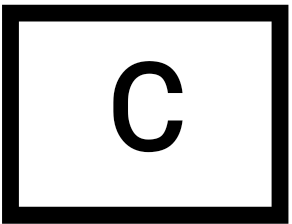 Please forward this form to the exhibition management for billing purposes.This application is a summary table of all orders made by you. All the above prices include taxes of the Russian Federation. Ordering and sending it to LLC "Expotour" implies the consent of the Participant to pay for the ordered services in full. The order cannot be cancelled by the customer unilaterally. Any change of the order made earlier, entails its cancellation and registration of a new order at the prices valid at the time of application.The participant has carefully read the rules of participation in the exhibition set out in this Manual and agrees with them and accepts the provisions of the "General conditions of participation in exhibitions" held "Expotour".Stamp and sign ____________________ Name _____________________________ date ______________Back to table of contents6. Application form for publication of advertisingContact person _____________________________________________________Tel. ______________________________Company name (application #1)_______________________________________________________________________E-mail___________________________________________http://_________________________________________________Advertising space: «а», «в», «с», «d», «е», «f»You can request additional types of outdoor advertising at CEC "Expocentre" by our advertising Manager Contact details: +7 (495) 626-21-73, pr@itmexpo.ruIf you order two items, there is a 5% discount, if you order three items there is a 10% discount Applications with these prices are accepted until February 15, 2023. (after February 15, 2023, the cost of services increases by 100%)* Attention : Payment should  made within 3 working days from the date of placing the application, in rubles, at the internal rate (1 conventional unit (c.u.)  = 1 Euro in rubles at the rate of the Central Bank of the Russian Federation on the day of payment +2%).Stamp and sign ______________________Name____________________ Date_____________Back to table of contents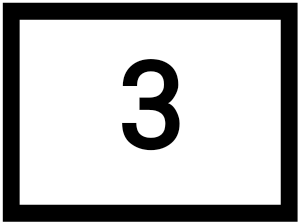 7. Application for additional badges for participants, car passes, service personnelPlease send the original to the Organizer. Don't forget to keep a copy for yourself.Attention: Payment is made within 3 working days from the date of placing the application.Back to table of contents8. Application for rent of halls for presentations and seminarsPlease send the original to the Organizer. Don't forget to keep a copy for yourselfIf you want to hold a seminar, presentation, press conference or any other event during the exhibition, you can reserve the halls located on the territory of Expocentre Fairgrounds.The organizers of the exhibition are ready to place information about the event in the Business program. To post this information, please provide all necessary information. Such accommodation is at the discretion of Organizers of the exhibition, the text can also be edited or published in an abbreviated version.Title (theme) and format of the event:_________________________________________________________________________________________________Date and time of the event:__________________________________________________________________________________________________________Venue:___________________________________________________________________________________________________________________________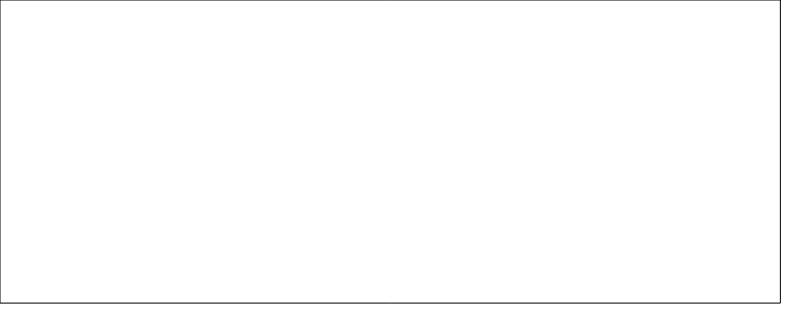 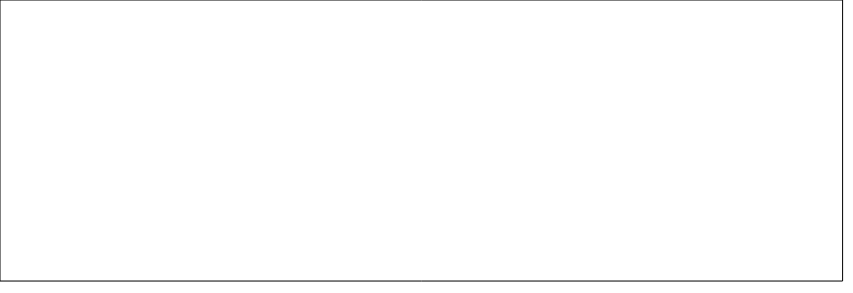 We book                                              conference room                                for                              Х                                      =                                       EUR.                                    number                                                     hall                           hour                                 price                              amount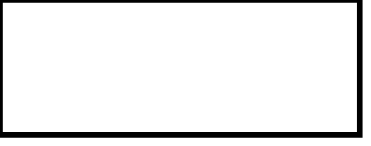 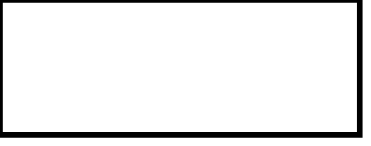 Preferred time                  from                              to                                                       * the price of the hall includes a set of sound amplifying equipment (up to 2 wired microphones)The duration of the planned event should be a multiple of one hour (i.e. 1 hour, 2 hours, etc.).)Please note that the time is subject to availability and only during the exhibition period from 13 to 15 March 2023.The use of own equipment (except for personal computers) and technical personnel, as well as the involvement of third parties to provide similar services is prohibited!Entrance to the conference hall is allowed 10 minutes before the event.The conference room must be vacated within 10 minutes of the end of the event.Please note that catering (Banquet, buffet, coffee break, etc.) in the conference halls of Expocentre Fairgrounds is carried out only in agreement with the organizers.                                                                                                                                                                              TOTAL:* Attention: Payment is made within 3 working days from the date of placing the application, in euroBack to table of contents9. Stand construction9.1 construction of the stand. Generalities.The price for ordering unequipped exhibition space includes:1. Exhibition area 2. One electrical connection up to 10 kW (one connection) when paying the registration fee.For more information, see section 9, connecting communications to the stand.The price for ordering the equipped area includes:1. Exhibition area; 2. Stand as standard complete set (see Annex 7). The order of additional equipment to a standard complete set is made according to requests 6A, 6B, 6S, 6D (Technical Director Ivanov Andrey-tel.: 8 (495) 626-42-74, ivanov@tourfond.ru)If you refuse the equipment included in the standard equipment, its cost is not refundable.Please note that: 1. When installing a mobile stand on the equipped area, this stand must be agreed with the General developer of JSC "EXPOCENTRE", the company EXPOCONSTA, please contact the technical control service tel. +7(499) 795 39 032. In case you import banners, drapery fabric or other combustible materials / exhibits, the letter for import/export must be certified by a representative of the fire Department (Fire Department No. 160 Of the CAO GU EMERCOM of Russia in Moscow, tel. +7 (499) 259-13-12). It is necessary to have certificates of compliance with combustibility, smoke formation and toxicity.9.2 Equipped space / Standard stand:The standard stand it is the stand constructed of the exhibition structure including a carpet covering, wall panels (color white, h=2,5 m), electric equipment and furniture according to Appendix No.7Possibilities:1.Changing the color of the walls by applying a self-adhesive film.2.Changing the height of the standard stand by building with the use of exhibition structure. 3.Changing the color of the carpet.The prices for additional equipment for your stand can be found in Appendix No. 4.Importantly:Wall elements and other additional structural elements must remain intact after the exhibition and be cleaned from the remnants of adhesive tape, etc. it is Unacceptable to attach your equipment to the stand structures, self-pasting panels, applying logos, drilling holes, attaching advertising and other materials with pins, buttons, hard-to-remove adhesive tape, etc. Otherwise, during the exhibition a damage report will be drawn up, and the cost of the damaged elements of the stand structure and additional equipment will be collected from the participating company.Please note-it is necessary to comply with fire safety regulations see Appendix No. 1!9.3 Unequipped exhibition space / Construction of Exclusive stand with another standthrough a third-party developerThe exhibitors can carry out their own work or attract third-party developers to perform installation and dismantling and decoration works only in case of exclusive exhibition stands construction.Under the exclusive stand is a stand that manufacture by other materials (wood, chipboard, hardboard, fabric, etc.), two-storey stands. Also, exclusive stands can be attributed, made of standart exhibition structures, in the manufacture of which are embodied individual design developments and requires the production of exhibition structures of non-standard type and size. Pasting panels, applying logos, increasing the height of the walls, the use of suspensions on the stand, electrodynamic structures, remote friezes, etc. additional elements don’t provide the stand into the category of exclusive.The companies which have ordered not equipped area should pay special attention to the section "fire safety Rules" Appendix No. 1 and "Rules of carrying out electric installation works" Appendix No. 2. These rules should be followed both in the design and construction of your stand. If you have ordered an unequipped area, please provide a copy of the "fire safety Rules" and "electrical installation Rules" to the developers of your stand.We remind you that the design of your stand must necessarily include a floor covering, rear and side walls with a height of at least 2.5 meters. The stand (parts of the stand) should not go beyond the boundaries of the area occupied by you. It is not allowed to place inscriptions, logos or other information on the parts of your stand facing the adjacent stands. The rear of the stands visible from the aisles and / or adjacent stands must be properly decorated.When carrying out installation work, it should be remembered that the storage of equipment and materials is allowed only within the leased area. The use of silicate glass at a height of more than 1.8 m. from the floor level to the upper edge of the installed glass is prohibited. At the specified height, it is allowed to use a special glass type triplex.The construction of exclusive stands should be made of elements of a high degree of readiness, which have been pre-assembled and painted on the production areas of the Developer. In exhibition halls it is allowed to make only joining of ready elements, sealing and painting of seams with preliminary shelter of floors in passes a protective film. It is strictly forbidden to use stationary circular saws, flat-grinding machines not equipped with a dust pump, open fire, welding. Fastening of elements of stands to walls or a floor is not allowed.In case of violation of these rules, the installation of the stand may be suspended until the shortcomings are eliminated.In process of installing a hand-held power tool, it is allowed to use 220 V power outlets on mobile power boards. Connecting the stands to these outlets is prohibited.After dismantling the stand, the place in the pavilion should remain in its original form (without construction debris, tape, etc.). Otherwise, an act is drawn up, a fine of 310 EUR/sq. m. + VAT is imposed on the participating company.Importantly: Before passing the accreditation in EXPOCONSTA, the developer company must provide a package of documents to the technical Department of the exhibition "Intourmarket" , the term of consideration of documents up to 3 working days (Technical Director Andrey Ivanov-phone: +7 (495) 626-42-74, ivanov@tourfond.ru):1.	Developer information card (page 40 of the Technical manual);2.	The project of the stand (side view, top view) two copies;3.	Letter for the import of equipment;4.	List of installers;5.	The engineering plan of the stand (if it is provided) with the scheme of connection of water, compressed air, suspensions, etc. with full decoding of symbols, certified by the Director of firm;6.	Detailed stand specifying power voltage, maximum capacity load for each unit of equipment, points of connecting electrical equipment with full decoding the symbols, certified by a Director of the company7.	The principal and linear scheme of the electric Board with the indication of loadings, certified by the Director of firm.8.	Power attorney for construction from the participant companyDOCUMENTS ARE ACCEPTED ONLY WITH A FULL SET!After receiving this information, your copies of these documents are stamped by the technical Department of "Intourmarket", allowing accreditation in EXPOCONSTA. Without it, documents for accreditation will not be accepted.	Before starting installation, make sure that your stand is located in the appropriate place and corresponds to the square footage of the project. Otherwise, if the location of your structures relative to the General layout is inaccurate, you will have to dismantle and re-install the stand at your own expense.9.4 Construction of a two-storey standDuring the construction of a two-storey stand, it is necessary to coordinate the documents in the company "EXPOCONSTA", no later than 45 working days before the start of installation work at the exhibition.Primary structure:- power two-storey structure must have a static calculation of the carrying capacity;- the podium under the stand must withstand a load of 500 kg / m2;- the parts of the podium that take the load of the supporting structure of the two-storey stand must withstand 2500 kg / m2;- the floor of the second floor must withstand a load of 350 kg / m2;Enclosing structures of the stand:- enclosing structures of the second floor must have a height of at least 1100 mm from the floor level of the second floor and prevent the possibility of falling of various objects;- the enclosing structures of the second floor must withstand a lateral load of 100 kg / m2;- walls of the second floor in which easy fillings are used shall have rigid safety filling at the height of 1100 mm from the floor level of the second floor and maintaining lateral loading of 100 kg;- backlash swing walls, railings and frames should not exceed 5mm.Staircase:- the main staircase of the stand can only be a flight of stairs, application     a spiral staircase is possible as an auxiliary stairs;- the width of the flight ladder must be at least 900 mm;- the load perceived by the ladder should be 500 kg / m2;- width of steps of a ladder not less than 250 mm;- the angle of inclination of the ladder is not more than 36° from the horizontal axis;- at height of lifting of a ladder more than 450 mm it is necessary to provide a protection with a handrail;- the stair railing shall have a height of 1100 mm and withstand a lateral load of 100 kg.Stand decoration:  - when designing the stand, the use of silicate glass at a height of more than 1800 mm from       floor level of the hall to the upper edge of the installed glass is prohibited; - for the design of the stand of silicate glass is used a special glass-triplex;Fire protection requirements:- at design of two-storey stands it is necessary to carry out requirements of fire safety according to the current norms and rules; see Appendix No. 1.- the two-storeyed stand without fail is equipped with sensors of the fire prevention notification with an output of a signal to the corresponding services and the fire extinguisher.Back to table of contents10. The list of documents required to obtain a permit for the production of installation and decoration works in the Expocentre Fairgroundsfor independent developers.To installation works are allowed organizations that have signed a contract with the General developer of Expocentre Fairgrounds - LLC EXPOCONSTA. http://www.expoconsta.ru , The Department of technical control, tel. (499) 795 39 03 Permission is given based on the results of the examination of technical documentation of the stand, performed on a commercial basis. The cost of the work is determined in accordance with the price list of LLC "EXPOCONSTA". Prices for the cost of works, services are determined subject to the submission of technical documentation and documents for the right to work: 15 days before the start of installation work at the exhibition (event) for single-storey stands; 45 days before the start of installation work at the exhibition (event). When submitting documentation within 15 to 3 days (for a single-storey stand) and 45 to 15 days (for a two-storey stand) before the start of installation, the cost of work performed, services provided increases by 50%. If the documents are submitted within less than 3 days (for a single-storey stand) and from 15 to 6 days (for a two-storey stand) before the start of installation work, the cost of the work increases by 100%. For the examination it is necessary to submit the following documents to EXPOCONSTA LLC: a) Certificate of conformity to the requirements of GOST R ISO 9001 in relation to the design, construction of exhibition stands, works on the device of power supply up to 1000 volts (notarized). b) power of attorney from the Exhibitor's company for the construction of the stand; C) a letter with the name of the company for which the construction of exhibitions is carried out, with a list of equipment and materials to be imported and exported. d) the project of the stand executed in isometry and certified by the Director of firm;  f) a detailed exposition plan of the stand specifying total construction area certified by the Director of the company; e) detailed electrical design of the stand indicating voltage, maximum capacity load for each unit of equipment, points of connecting electrical equipment with full decoding the symbols, certified by the company Director (all metal booth structures, electrical panel, metal hose, metal tubes of wiring, etc. must be grounded); g) the engineering plan of the stand, if it is provided by the Exhibitor, with the scheme of connection of water, compressed air, etc. with the full decoding of symbols, certified by the Director of firm; h) certificates of conformity for the materials and equipment used (combustible materials must be treated with appropriate refractory compounds, the use of combustible materials without appropriate treatment is prohibited); j) certifications for load-bearing structures for 2-storeyed stands; - static calculation for power structures of 2-storey stand with the attached positional plan of structural elements; - drawings of two-storey booth in a 1:100 scale, with dimensions and types of sections signed by the designer and stamped by the organization that performed the project of the stand. In case of absence of statistical calculations, LLC EXPOCONSTA carries out calculations by own forces, on a commercial basis (according to rates of LLC EXPOCONSTA). k) the list of electricians not lower than the 3rd group of the admission participating in electrical installation works on the stand and copies of their certificates certified by the Director of firm; l) a copy of the order on appointment of the responsible person not lower than the 4th access group, responsible for the installation/dismantling of electrical equipment at the stand, and the appointment responsible for carrying out mounting/dismantling works and safety at the stand signed by the Director; m) a copy of the electricians knowledge test log certified by the Director of the firm; n) a list of assemblers with full passport information who are participating in the Assembly/dismantling operations at the booth certified by the Director of the company. For citizens of foreign countries in their passport should be a visa of the Russian Federation. Employees engaged in the installation/dismantling of the stand must have a residence permit (valid registration) in Moscow or the Moscow region; o) insurance policy for the listed installers; p) permission of Fire Department No. 160.Entrance of transport to the territory of Expocentre FairgroundsEntry of vehicles for the organization of import / export of exhibits and equipment to the pavilions of "Expocentre Fairground" is carried out on the passes received in the administration of Your pavilion on the basis of a letter of import / export. After unloading the exhibits and equipment, the transport should be taken out of the complex.Back to table of contents11. Import of equipment and obtaining permits for installation/dismantlingfor independent developersRelevant documents:1.	Letter in 4 copies on the letterhead of your organization with a list of imported equipment, indicating the number of the stand, the name of the Exhibitor company, the size of the ordered area (in square meters), the letter must be signed by the General Director and the seal of the organization. 2.	A letter in 4 copies on the letterhead of your organization with a list of employees engaged in the installation/dismantling of the stand indicating passport data and valid registration in Moscow or the Moscow region (for foreign citizens in the passport must be a visa of the Russian Federation).This letter must be certified in fire station No.160 and EXPOCONSTA company. 1.	Power of attorney for the construction company from the Exhibitor company for the right to build the stand of this company.Letters for import / export of equipment must be signed:1. in the technical Department of the exhibition "Inturmarket" (Technical Director Andrey Ivanov-tel.: 8 (495) 626-42-74, ivanov@tourfond.ru);2. in the Fire Department No. 160, in the company "EXPOCONSTA", the Director of the exhibition from the Expocentre. 3. in the company "EXPOCONSTA", technical control Department, tel. (499) 795 39 03, Fax (499) 795 28 44 the company "EXPOCONSTA" necessarily carries out technical expertise of the stand project (paid service). 4. The letter for import/export, as well as the list of employees for installation/dismantling, is vised to the exhibition Directorate by «EXPOCENTRE».5. The letter of import/export, signed in the Directorate from Expocentre JSC, serves as the basis for issuing a car pass for the import/export of equipment and exhibits to the administration of Your pavilion. 6. The signed letter with the list of employees serves as the basis for issue of passes on installation/dismantle.IMPORTANT: unloading / loading takes 1 hour, starting from the time specified in the pass on the machine. IMPORTANT: the use of mechanized vehicles (including vehicles equipped with load-lifting manipulators) and personnel of other organizations is prohibited. Official freight forwarder is a company ZAO "EXPOWESTRANS" (see paragraph 11 delivery of goods).Back to table of contents12. The importation of equipment and receipt of passes (for participants)The procedure for registration of documents upon arrival at the exhibition on March 10, 2023: 1. The representative of Exhibitor, having the 3 copies of Letter for entry/removal of equipment (D. 03 form) and 3 copies of power of Attorney (form D. 01 or D. 01a) the representative of the company issued on letterhead with stamp and signature, receives a one-time vehicle pass to check the machine for delivery of exhibits. Passes (a) are issued free of charge. Be ready to tell the number of the car and show your passport. You can get a car pass from the ADMINISTRATION of Your pavilion - with a letter for import/export (form D. 03) and a power of attorney (form D. 01 or D. 01a) the Exhibitor goes to the administrator of the pavilion and he is issued a pass. Samples see the Letter on arrival. Entrance to the territory of Expocentre representative of the company either on a permanent name badge of participant (the participant's badge) or by writing a one-time pass at the pass Office from the side of 1st Krasnogvardeysky proyezd or Krasnopresnenskaya embankment (for one-time passes you should have a Letter for a single pass (see the Letter on arrival), a passport and a power of attorney (D. 01 form)). 2. After receiving the car pass, the car enters the territory of Expocentre Fairgrounds. When crossing the checkpoint, it is necessary to make an appropriate mark on the letters of entry and pass the inspection of Your vehicle for safety, then proceed to the place of unloading/loading. Registration of letters for import/export in the Administration of your pavilion and the mark "entry/exit allowed" are MANDATORY.Entry to Pavilion 8 is carried out through checkpoint No. 2 from the 1st Krasnogvardeisky passage- by truck from 08: 00 to 19: 00, - passenger vehicles from 15: 00 to 19: 30 3. Unloading / loading takes 30 minutes, starting from the time specified in the pass to the machine. Immediately after unloading/loading of exhibits and equipment, the transport must leave the territory of the exhibition complex. 4. The use of mechanized vehicles (including vehicles equipped with load-lifting manipulators) is prohibited. Please note! 1. When importing radio-electronic and high-frequency devices, including Wi-Fi access points, into the territory of the Expocentre, it is necessary to pass the approval in advance or on the day of arrival in the technical service of Expocentre. The penalty for unauthorized importation is 23,600 rubles (excluding VAT). Contact phone for inquiries on the issue of approval of the import of equipment: tel. (499) 795-37-78. 2. LLC «Expotour» reminds of necessity of observance of "General conditions of participation in exhibitions", in particular, sanitary norms on noise level. Therefore, to conduct shows and presentations using sound-amplifying equipment, it is necessary to obtain the permission of the Organizer and provide the program of the event. During the planned event, it is forbidden to exceed the volume level on the borders of the stand of 75 DB. Violation of sanitary standards for noise accompaniment of stands entails penalties in the amount of 50 000 rub. (excluding VAT). The fact of violation is fixed by the act. The fine shall be imposed immediately. In this case, the Organizer has the right to turn off the power supply of the violator's stand and / or suspend the export of the violator's property until confirmation of payment of the fine is received. 3. When installing a mobile stand on the equipped area, this stand must be agreed with the General developer of JSC "EXPOCENTRE", the company EXPOCONSTA, please contact the technical control service tel. +7(499) 795 39 03 4. In case you import banners, drapery fabric or other combustible materials / exhibits, the letter for import/export must be certified by a representative of the fire Department (Fire Department No. 160 Of the CAO GU EMERCOM of Russia in Moscow, tel. +7 (499) 259-13-12). It is necessary to have certificates of compliance with combustibility, smoke formation and toxicity. 5. For the organization of loading and unloading operations with the use of equipment on the territory of the Expocentre, You can contact the official forwarder of the Expocentre Fairgrounds-Expovestrans LLC at the address: Moscow, Krasnopresnenskaya Embankment, 14, p. 2, COMT. tel.: +7 (495) 605 74 21, +7 (495) 605 03 27, e-mail: exhib@ewt.ru website: www.ewt.ru Requirements for exhibits: If the cargo in addition to exhibits contains structural elements of the stand (wall panels, carpet, decorative structures and elements, etc.), it is necessary to pass the approval of the import to EXPOCONSTA LLC and the Fire Department No. 160 Of the CAO of the EMERCOM of Russia in Moscow. tel. LLC "EXPOCONSTA": +7(499) 795 39 03, e-mail: sales@expoconsta.ru; www.expoconsta.ru Fire Department No. 160: +7(499) 259-13-12 (entrance between pavilions No. 2 and No. 8, on the lower level) Fire protection of the complex strongly objects to any kind of storage (containers, packaging, boxes, building materials) on the stand and fines upon detection.Back to table of contents13. Connection of communications to the standThe registration fee includes: when ordering an unequipped area-up to 10kW and when ordering an equipped area 1 socket with a capacity of 1 kW, if you need power over 10 kW or additional connection, you must contact the technical Department of the exhibition "Intourmarket" (Technical Director Andrey Ivanov - tel.: +7 (495) 626-42-74, ivanov@tourfond.ru), the service is paid additionally, see Appendix No. 4, application 6S.Please note that the prices are for connection to 1 electric switchboard. In the presence of 2 or more boards the cost of connection is calculated separately for each electric switchboard.       The stand shall be equipped with the electric switchboard corresponding to power consumption, with RCD (the device of protective shutdown) and an input electric cable (flexible, copper, five-core, section not less than 6 mm) calculated on power consumption and sufficient length (about 30 m.p.).The electrician who is carrying out installation of electric equipment on the stand shall have group of the admission not lower than 3.After completion of electrical work is measured resistance wiring (The service is paid additionally, please contact LLC "EXPOCONSTA"). After that, the stand is connected to the power supply.If you need to connect / drain water, one-time water inlet, suspension or additional electricity (see application for additional equipment form 6S/6D), please contact the technical Department of the exhibition "Intourmarket" (Technical Director Andrey Ivanov-tel.: +7 (495) 626-42-74, ivanov@tourfond.ru)Back to table of contents14. Order of suspension of structures inside the pavilion in Expocentre Fairgrounds1.	For independent developers-please contact LLC "EXPOCONSTA", contact person Gromov Nikita, tel. +7 (499) 795 39 03, Fax (499) 795 28 44, gromov@expoconsta.ru. The service is paid additionally (according to the price list of EXPOCONSTA LLC).2.	For participants-please contact technical Department of the exhibition "Intourmarket" (Technical Director Andrey Ivanov-tel.: +7 (495) 626-42-74, ivanov@tourfond.ru).3.	Order form for suspension structures inside the pavilion (issued on the letterhead of the organization), Annex No. 5;4.	Drawing of the suspended structure (issued on the letterhead of the organization);5.	Stand design, top view of the stand indicating the dimensions of the suspended structure and indicating the design load on each point (issued on the letterhead of the organization);6.	Application for additional equipment, form 6D, Annex No. 4Without the above original documents, the order for the suspension will not be accepted.15. Delivery of goods for foreign companies.Official forwarding agent of JSC "EXPOCENTRE" are the firm "EXPOWESTRANS".123100, Russia, Moscow, Krasnopresnenskaya nab., 14, p. 2Tel.: +7 (495) 605-55-50, (495) 605-03-27Fax: +7 (495) 605-79-35e-mail: ewt@ewt.ru ; website: http://ewt.ru/Loading and unloading services for foreign exhibitors can be ordered only by the Company's Official forwarders.16. SecurityPlease note that during the installation, operation and dismantling of the exhibition is taken under protection from 20.00 to 08.00 the next day. From 8.00 to 20.00 the Exhibitor is responsible for the safety of the exhibits. We strongly recommend that you DON’T LEAVE valuables, documents and money unattended during the exhibition. In case of need for personal protection of Your stand in the morning from 8.00 to 10.00 or in the evening from 18.00 to 20.00, we ask you to place an order timely-application form 3, or provide for the presence of employees at the stand at this time. Security service is paid and paid, according to the rates of Expocentre Fairgrounds, the minimum time of hiring a security guard is 2 hours.17. Cleaning ServiceDuring the installation/dismantling of the exhibition, every day of the exhibition, there is a cleaning of aisles (small debris).Every morning, before the opening of the exhibition for visitors, the AISLES between the stands are cleaned. Garbage left by You the day before, in front of the stand, should be Packed in a plastic bag. Stand cleaning is not included in the stand price. Keeping the stand clean is provided by the Exhibitor himself. If you need cleaning of the stand, you can order it in advance by making an Application-3 before 15 February 2023.Back to table of contentsAnnex No. 1. Fire safety regulations.Fire safety rules established on the territory of the exhibition complex.1. The exhibition management provides for the exhibition pavilions (premises) in good condition, guarantees the basic conditions of fire safety, taking into account building regulations. 2. Exhibitors are responsible for fire safety and compliance with fire prevention measures during the installation, operation and dismantling of fairs and exhibitions. 3. Control over the implementation of these rules is carried out by the exhibition Directorate and local fire authorities. 4. Participants of the exhibition in advance, but not later than a month before the start of installation work, are required to provide THE fire Department of the Expocentre Fairgrounds (Fire Department No. 160 Of the CAO of the EMERCOM of Russia in Moscow) with information about all radioactive, fire and explosive materials and exhibits to take appropriate coordinated safety measures. Import of the above materials and exhibits without the permission of Expocentre Fairgrounds is not allowed. 5. The fixed structures of stands may be manufactured of conventional building materials (of a normal Flammability class). For the decoration of stands, offices, podiums, ceilings and fences, fireproof and hard-to-burn materials should be used. All combustible materials must be treated with a flame retardant. Application of drapery materials from the combustible plastics which are not amenable to processing by a fire-retardant structure is not allowed. The use of combustible synthetic finishing materials on the escape routes (in halls, lobbies, corridors, stairwells) is prohibited. All materials used in the construction of the stand must be provided with documentation describing the degree of combustibility of materials. 6. Carpets and carpets used in pavilions should be firmly attached to the floor around the perimeter and at the joints. They must be made of a highly flammable material (do not catch fire from a burning cigarette or match). 7. During the period of installation and dismantling of exhibits, the approach ways in the pavilions (halls) should be free. Used transportation boxes, packing and similar materials and equipment must be removed immediately from the pavilions. 8. On the ways of evacuation and movement of visitors it is forbidden to arrange thresholds and turnstiles. Passageways for visitors must be at least 3 meters and provide ring traffic, as well as free access to evacuation passages, electrical panels, fire cabinets and other fire extinguishing means. Stairwells, evacuation exits, passages, corridors, vestibules must be kept free from any objects that impede the movement of people. 9. In the case of fire cabinets or electrical panels located on the territory of the exhibition stand, free access to them must be provided (decorative curtains or other drapery that does not prevent instant access is allowed). With such masking of fire cabinets, it is necessary to use a special symbol "PC" (applied to the curtain or drapery, must be clearly distinguishable from the aisle). 10. To arrange in the stairwells and under stair flights expositions made of flammable materials, and lay out offices and service rooms shall be prohibited. 11. The use of electric and gas appliances for making tea and coffee can be allowed only in rooms specially designated and equipped for these purposes. purposes in coordination with fire protection. Electric heaters, refrigerators, air conditioners must be connected to an independent power supply with a starting protective device. 12. On exhibition stands it is forbidden: • to set up storerooms and workshops * storage of flammable and flammable liquids • to install containers with easily flammable gases. * demonstration in action exhibits using open fire. 13. If the permissible current in low-power electrical devices (electric motors, transformers, etc.) installed on the electrified stand is lower than the calculated one on which the protective circuit breaker is installed, it is necessary to provide additional electrical protection. All electrical installations must be grounded. It is necessary to have acts of insulation resistance, which must be provided to the Fire Department number 160. Management of CAO GU EMERCOM of Russia in Moscow (entrance between pavilions number 2 and number 8).14. When laying power grids open, if there is no danger of mechanical damage, it is allowed to use cables with fireproof or hard-to-burn outer shell. All connections and branches of wires and cables must be performed by welding, soldering, crimping or special clamps. At the junctions and branches, the cores of wires and cables must be reliably isolated. 15. Flexible wires protected from mechanical damage must be used to connect mobile current collectors. Upon consolidation of wiring articles (terminal boxes, sockets, etc.) on flammable or difficult to ignite the ground under them should be laid a layer of asbestos. 16. For lighting of halls and stands electric luminaires in relation to fire rooms of class P II shall be used. The use of diffusers made of organic glass, polystyrene and other flammable materials in lamps is not allowed. The distance from the lighting fixtures to fireproof or hard-to-burn surfaces should be at least 40 cm. 17. In the exhibition hall, the demonstration of existing models and installations operating on flammable liquids or combustible gases is permitted only if their pipelines are supplied from a tank installed outside the building and exhaust gases are discharged outside. Installation and demonstration of exhibits and processes related to the possibility of fire (welding and soldering works, other types of work related to open fire, flammable solvents, etc.) are subject to agreement with the fire service. (Fire Department No. 160 of the CAO GU EMERCOM Of Russia in Moscow, tel. +7 (499) 259-13-12).18. It is not allowed to place warehouses of advertising materials and representative goods in the exhibition hall. In the premises of offices it is allowed to store them in quantities, not exceeding the daily requirement. Storage of exhibits, spare equipment, containers and packaging materials should be carried out outside the pavilions or in specially designated areas. 19. Smoking in the exhibition halls is allowed only in specially designated areas for this purpose, agreed with the fire protection. 20. Welding and other flammable works must be carried out only with the written permission of the exhibition Directorate in strict compliance with the applicable fire safety rules. 21. All other issues not covered in these rules and arising during the installation, operation and dismantling of the exhibition, are resolved on the spot by fire protection specialists. 22. If the design of the exhibition does not comply with these rules, the exhibition management has the right to require the participant to dismantle the exhibition. 23. Every day after the end of the working day all pavilions, administration offices and other premises, halls, lobbies, etc. must be cleaned of combustible debris and materials. It is necessary to de-energize electrical appliances, except for refrigerators and equipment involved in the continuous technological process. Garbage is taken out in special containers. 24. All exhibitors must know and comply with fire safety measures, be able to act in the event of a fire and use primary fire extinguishing means. For violation of fire safety rules to the participants of the exhibition, including representatives of foreign companies, the bodies of state supervision in accordance with the established procedure apply penalties in accordance with the Laws of the Russian Federation.Back to table of contentsAnnex No. 2.  Rules of performance of electrotechnical worksRules of performance of electrotechnical works established in the territory of the exhibition complex. 1. To carry out electrical work, you must have a License for the right to carry out the relevant work. 2. All electrical work must be carried out in compliance with the current "Rules of technical operation of electrical consumers" ; "safety Regulations"; "Rules of the device of electro installations"; "The rules of fire safety in the Russian Federation and Construction norms and rules". At the same time, it is necessary to fulfill special requirements due to the peculiarities of exhibition events. 3. Each independent electrical installation (stand, electrical unit, etc.) must have a separate device for protection against short circuit and overload (electrical Board and PSD - protective shutdown device) with a calculated setting for the actuation current. This unit must be installed in an accessible location at a height of 1.8 m from floor level. 4. All electrical work on the stands of individual developers should be carried out under the supervision of an electrician with a category of tolerance not lower than the third. Before connecting the stands to the power supply of the EC, an act of checking the insulation resistance is submitted and an act of delineation of responsibility is signed. 5. All electrical panels required for internal power distribution on the stands of individual developers must be equipped with a protective shutdown device (PSD). The power cable from the electrical Board of the stand to the point of connection to the power grid of the EC is provided by the developer. Mandatory requirement to cable-the availability of 5 core, flexible, copper, a long not less 30 run. m, section 6 mm. 6. The feeding electric cable from an electric bar to the protection device shall be protected from mechanical damages (it is placed in a pipe, a metal sleeve, a casing, etc. with the subsequent fastening). 7. Connections of branches of core of wires and cables should be carried out by hot soldering (welding) or by using of bolt clamps. Connection by using of a twist, and also increase (extension) of an electric wiring by using of terminal blocks is not allowed. 8. All metal structures of the exposition (stand), the body of electric boards, metal sleeves, metal pipes of electrical wiring, etc. must be grounded. 9. Connection of the stand is carried out only if the above requirements are met. 10. Since personnel access to electrical installation works, control over compliance with personnel safety requirements rests with the representatives of mounting organizations.Back to table of contentsAnnex No. 3. Standard equipment for standsAdditional equipment for stands must be ordered and paid forno later than February 14, 2023.Back to table of contentsAdditional equipment for stands must be ordered and paid forno later than February 14, 2023.Back to table of contentsAdditional equipment for stands must be ordered and paid forno later than February 14, 2023.Back to table of contentsAdditional equipment for stands must be ordered and paid forno later than February 14, 2023.Back to table of contentsAnnex No. 4. Application for text and graphic works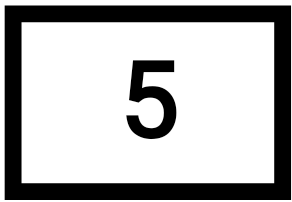 The cost of works and materials from February 14, 2023 increases by 50%.The cost of works and materials from February 24, 2023 increases by 100%.The application must be sent electronically.If you have any technical questions, please contact Andrey Ivanov -phone: 8 (495) 626-42-74, ivanov@tourfond.ruPlease fill out the form in BLOCK LETTERSSymbols included in the standard equipment of the stand  Additional symbol 1.5 euro per sign   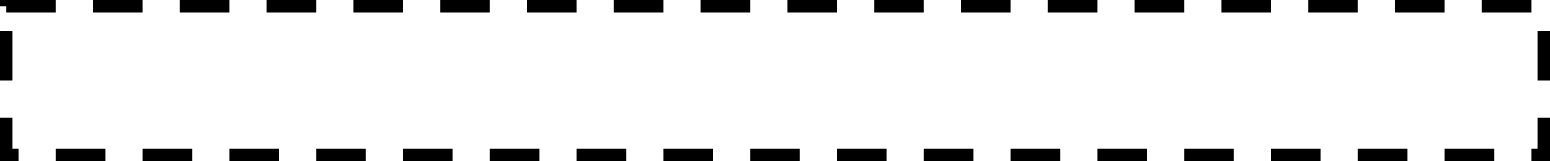 Additional inscription no more than 20 characters (only for the frieze panel!)* Orders for graphic works cease to be accepted 14 days before the start of installation of the exhibition.The logo must be submitted to the technical Department in vector format in CorelDraw (version not higher than 13.0).Attention: Payment is made within 3 working days from the date of placing the application.Stamp and signature ____________________ Name _____________________________ date ______________Back to table of contentsAnnex No. 4. Application for additional equipment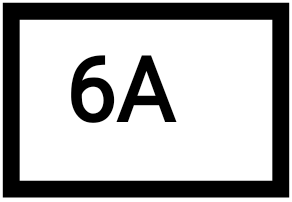 The cost of works and materials from February 14, 2023 increases by 50%.The cost of works and materials from February 24, 2023 increases by 100%.The application must be sent electronically.If you have any technical questions, please contact Andrey Ivanov – phone: 8 (495) 626-42-74, ivanov@tourfond.ru  Attention: Payment should made within 3 working days from the date of placing the application.Stamp and signature ____________________ Name _____________________________ date ______________Back to table of contentsAnnex No. 4. Application for additional equipmentThe cost of works and materials from February 14, 2023 increases by 50%.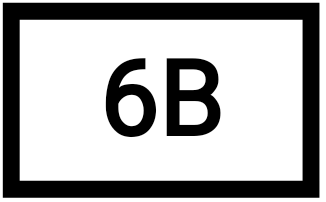 The cost of works and materials from February 24, 2023 increases by 100%.The application must be sent electronically.If you have any technical questions, please contact Andrey Ivanov – phone: 8 (495) 626-42-74, ivanov@tourfond.ruAttention: Payment should made within 3 working days from the date of placing the application.Stamp and signature ____________________ Name _____________________________ date ______________Back to table of contentsAnnex No. 4. Application for additional equipment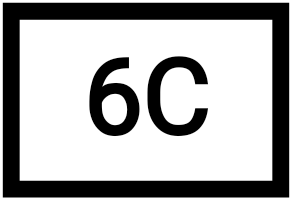 The cost of works and materials from February 14, 2023 increases by 50%.The cost of works and materials from February 24, 2023 increases by 100%.The application must be sent electronically.If you have any technical questions, please contact Andrey Ivanov – phone: 8 (495) 626-42-74, ivanov@tourfond.ruAttention: Payment should made within 3 working days from the date of placing the application.*           When ordering electricity more than 30 KW in one connection to the application is required to provide:1.	Detailed stand specifying power voltage, maximum capacity load for each unit of equipment, points of connecting electrical equipment with full decoding the symbols, certified by a Director of the company2.	Schematic diagram of the electric Board indicating the loads, certified by the Director of the company.Stamp and signature ____________________ Name _____________________________ date ______________Back to table of contentsAnnex No. 4. Application for connection of communication services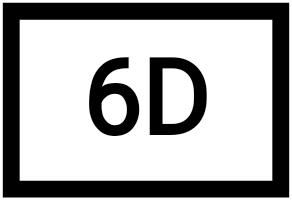 The cost of works and materials from February 14, 2023 increases by 50%.The cost of works and materials from February 24, 2023 increases by 100%.The application must be sent electronically.If you have any technical questions, please contact Andrey Ivanov – phone: 8 (495) 626-42-74, ivanov@tourfond.ru* if there are several stands, the area is considered for each stand separatelyAttention: Payment is made within 3 working days from the date of placing the application.Stamp and signature ____________________ Name _____________________________ date ______________Back to table of contentsAnnex No. 5. The order form for suspension of structures inside the pavilionThe letter is issued on letterheadInformation about the structure for hitching inside the pavilionExhibition Company’s name(customer)Company’s name (developer)Pavilion № _________________ Hall № _______________  Stand № ________________________________The structure dimensions (length x width x height)MaterialsStructural weight The list and the total weight suspended from the construction equipment (lighting equipment, advertising supports, decorative lining)The total weight of the unloaded construction Estimated number of suspension points Calculated load on each suspension point The estimated height of the suspension from the floor (at the top of the structure)Responsible for engineering Person responsible for Assembly (surname, name, position)Person responsible for Assembly (cell phone)With the order of execution of the order for suspension and removal of structures inside the pavilion acquainted, I agree.The letter must be accompanied by a detailed drawing (made on the letterhead of the organization), signed by the head of the company and stamped.Back to table of contentsAnnex No. 6. Builder’s information cardExhibition _________________________________________________________________________________Company’s name ___________________________________________________________________________(customer)Company’s name ___________________________________________________________________________(developer)Pavilion № _________________ Hall № _________________  Stand № _____________________________Customer company’s phone (office)___________________________________________________________Customer company’s address (office)____________________________________________________________Customer company’s requisites __________________________________________________________________________________________________________________________________________________________________________________________________________________________________________________Developer company’s phone (office)   _________________________________________________________Developer company’s address (office)___________________________________________________________Developer company’s requisites _________________________________________________________________________________________________________________________________________________________________________________________________________________________________________________Person responsible for Assembly (surname, name, position) ________________________________________________________________________________________________________________________________The card is issued on the letterhead of the customer company, with the seal and signature of the Head.Back to table of contentsAnnex No. 7. Standard equipment of standsBack to table of contentsBack to table of contentsBack to table of contentsAnnex No. 8. Stand equipment «PREMIUM»Sample of standard stand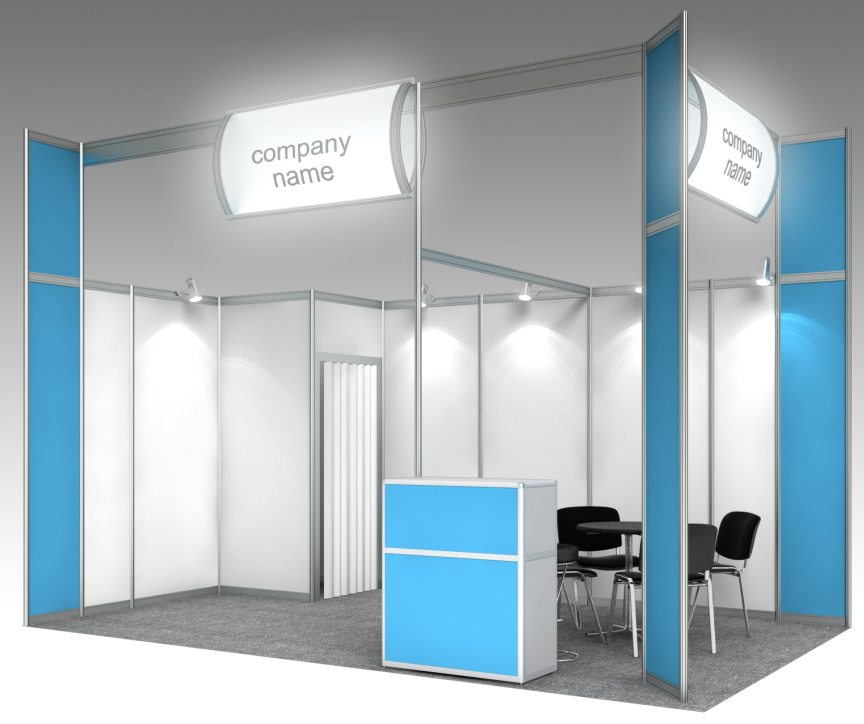 Additional equipment is available on request.Back to table of contentsAnnex No. 9. Carpet colors.Back to table of contentsAnnex No. 10. The color scale of the film ORACAL 641 seriesBack to table of contentsAnnex No. 11. Value of lost or damaged property1. Value of lost or damaged property from the modular system «advantech»2. Value of lost or damaged audio-video equipmentBack to table of contentsAnnex No. 12. List of Internet users and consent to the processing of personal data.List of internet users during the Exhibition ________ Moscowat the booth _____Head of company / organization:___________________________________________ _______________________ «___» _______________ 20____ Name                                                   S.P.                      signatureBack to table of contentsOrganizing Committee:Organizing Committee:Exhibition DirectorOlga Khotochkinaphone: +7 (495) 762-87-65, itm@itmexpo.ru Advertising and PR ManagerEkaterina Gavinatel: +7 (495) 626- 21- 72/73, pr@itmexpo.ru The coordinator of the exhibition Natalia Ionidi tel: +7(495) 626 - 43-67 koordinator@itmexpo.ru  Catalog ManagerNatalia Chekanova nataliec@mail.ru Sales department:Sales managerKirill Bragintel./Fax:+7 (495) 626-21-74 bragin@itmexpo.ru Sales managerIrina Smolkovaphone / Fax: +7(495) 626-43-69 smolkova@itmexpo.ru Sales managerMarina Zhigunova phone: +7(495) 626-43-69marina@itmexpo.ru Specialistsfor international exhibitionsKonstantin Solovyovphone: +7(495) 626-85-64konstantin@itmexpo.ru Technical Director of the exhibitionAndreiy Ivanovphone: +7 (495) 626-42-74ivanov@itmexpo.ru FridayMarch 108:00-12:0012:00-20:00The layout of the exhibition areaInstallation of stands (unequipped area)*Entrance by mounting passes.Saturday March 118 00-20:00Installation of stands (unequipped area)*Entrance by mounting passes.Sunday March 128:00 – 18:0008:00 – 19:0015:00 – 19:3018:00 – 20:00installation of stands(unequipped and equipped area)*, delivery of exhibits and arrival of participantsEntrance by mounting passes and badges of participants.Entry of cargo vehicles to the territory of Expocentre Fairgrounds»Entry of cars into the territory of Expocentre Fairgrounds»Final cleaningMonday March 1308:00 – 10:0010:00 – 18:0012:00Entrance by participant badgesDelivery of exhibits and equipmentEntry by participant and visitor badgesExhibition workOfficial opening of the exhibitionTuesdayMarch 1410:00 – 18:00Exhibition workWednesdayMarch 1510:00 – 16:0016:00 – 20:00 Exhibition workDeparture of participants / export of exhibits without dismantling of stands in halls  Dismantling of standsThursdayMarch 16 8:00 – 18:0018:00 - 20:00Dismantling of stands, Final cleaningPavilions and all halls - must be emptied * * Containers and construction debris must be exported.Application no.DescriptionDescriptionamount / суммаApplication 2AAdvertising servicesРекламные услугиApplication 2AAdvertising in the exhibition catalogueРеклама в каталоге выставкиApplication 2AAdvertising in the exhibition guideРеклама в путеводителе выставкиApplication 2ADistribution of promotional leaflets with visitor badgesРаспространение рекламной листовки вместе с бейджем посетителяApplication 2AAdvertising logos on bagsРеклама на пакете выставкиApplication 2AOutdoor advertising in the pavilion and on the territory of the FairgroundsНаружная рекламы в павильоне и на территории выставочного комплексаApplication 3, ServicesСЕРВИСНЫЕ УСЛУГИApplication 3, Badges for exhibitorsПропуска для экспонентовApplication 3, Parking permits for carsПарковочные пропуска на автомобилиApplication 3, Temporary staff (translators, stand assistants, promoters, etc.)Временный персонал (переводчики, стендисты, промоутеры и т.д)Application 3, Information announcementИнформационные объявленияApplication 3, Daily cleaningУборка стендаApplication 3КFacilities for individual events Помещения для отдельных мероприятийApplication 3КFacilities for events Помещения для мероприятийApplication 3КEquipment for eventsОборудование для мероприятийApplication 5Text and graphics, design and decorating of the standТекстовые и графические работы, художественное оформление стендаApplication 6АAdditional technical equipment  Дополнительное техническое оборудованиеApplication 6АFurniture and equipment for the stand Мебель и оборудование для стендаApplication 6АEquipment for the exhibition area Оборудование для экспозиционной площадиApplication 6ВAdditional key elements of design Дополнительные основные элементы конструкцииApplication 6ВKitchenware Кухонное оборудованиеApplication 6ВDecorative elements Декоративные элементыApplication 6СAdditional technical services Дополнительные технические услуги Application 6СPower supplyЭлектропитаниеApplication 6СPlumbing equipment and work Сантехнические устройства и работыApplication 6СCompressed air Сжатый воздухApplication 6СElectric equipment ЭлектрооборудованиеApplication 6DCommunication and other services Коммуникационные и прочие услуги Application 6DSuspension structures on the ceiling of the pavilion Подвеска конструкций к потолку павильонаApplication 6DProlonged assembling Продление монтажаApplication 6DProvision of equipment and telecom servicesПредоставление услуг и оборудования связиApplication 6DRental of audio, video and projection equipment Аренда аудио-, видео-, проекционной техникиApplication 6DEquipment for catering Оборудование для организации питанияApplication 6DCateringОрганизация питанияContact person: E-mail: pr@itmexpo.ruPhone: + 7 (495) 626-21-73Contact person: E-mail: pr@itmexpo.ruPhone: + 7 (495) 626-21-73WITHINFebruary 15, 2023(After February 15, 2023, the cost of services increases by 100%).ADVERTISING in the OFFICIAL CATALOG (electronic version)ADVERTISING in the OFFICIAL CATALOG (electronic version)ADVERTISING in the OFFICIAL CATALOG (electronic version)Accommodation of advertisingMark √Cost in EURPromotional information on the 2nd cover of the catalog (210 mm x 210 mm) 600Promotional information on the 3rd cover of the catalog (210 mm x 210 mm) 450Promotional information on the 4th cover of the catalog (210 mm x 210 mm)1000Advertising information inside the catalog-spread 600Advertising information on a separate page (210 mm x 210 mm)400Advertising information on 1/2 strip 250Advertising at the bottom of the page (sidebar), 12 pages.500Company logo next to standard company information.50* Exhibition catalogue circulation 5000 copiesTOTAL:ADVERTISING IN THE OFFICIAL GUIDE AND ON THE EXHIBITION PLANADVERTISING IN THE OFFICIAL GUIDE AND ON THE EXHIBITION PLANADVERTISING IN THE OFFICIAL GUIDE AND ON THE EXHIBITION PLANAccommodation of advertisingMark √Cost in EURCompany logo on the exhibition plan + highlighting the stand and the company name in the list of participants in the guide100Company logo on the exhibition plan + highlighting the stand and the company name in the list of participants in the guide and on the boards in the pavilion300Advertising information on the 2nd page of the cover (210 mm x 297 mm)1000Advertising information on the 3rd page of the cover (210 mm x 297 mm)800Advertising information on the 4th page of the cover (210 mm x 297 mm)1200Advertising information on a separate page (210 mm x 297 mm)500Promotional information on 1/2 strip (210mm x 145 mm)350* The exhibition guide has a circulation of 25,000 copiesTOTAL:Advertising on the territory of EXPOCENTRE Fairgrounds (Advertising group No. 8)Advertising on the territory of EXPOCENTRE Fairgrounds (Advertising group No. 8)Advertising on the territory of EXPOCENTRE Fairgrounds (Advertising group No. 8)Advertising space "a"(40 sq. m)Mark √Cost in EURAccommodation of advertising2130Advertising  space "b" (61.5 square metres)Mark √Accommodation of advertising3420Advertising space "c"(40 sq. m)Mark √Accommodation of advertising2130Advertising space "d", "f", "e" (3x4), for 1 placeMark √Accommodation of advertising1050Advertising space "e"(41,3 sq. m)Mark √Accommodation of advertising2130TOTAL:Advertising space «а», «в», «с»Advertising space «d», «e», «f»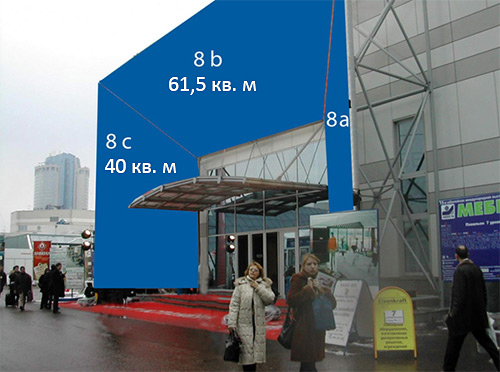 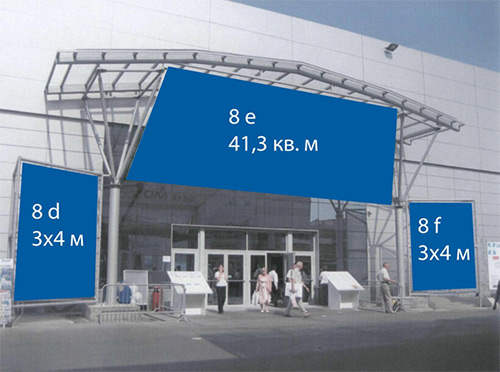 Advertising on the territory of EXPOCENTRE Fairgrounds (Advertising group No. 8)Advertising on the territory of EXPOCENTRE Fairgrounds (Advertising group No. 8)Advertising on the territory of EXPOCENTRE Fairgrounds (Advertising group No. 8)Rental of advertising spaces on the outer walls of the pavilions, including printing, installation/dismantling of the media, for 1 sq. m.Mark  √Cost in  EURAccommodation of advertising80TOTAL:Advertising on the territory of EXPOCENTRE Fairgrounds (Advertising group No. 8)Advertising on the territory of EXPOCENTRE Fairgrounds (Advertising group No. 8)Advertising on the territory of EXPOCENTRE Fairgrounds (Advertising group No. 8)Rent of mobile modular construction, including printing, installation/dismantling of the carrier, for 1 sq. m (4x2, 4x3, 3x2, 2x2, 1x2, 2x3, 6x3, 6x2)Mark  √Cost in  EURAccommodation of advertising90TOTAL:Advertising on the territory of EXPOCENTRE Fairgrounds (Advertising group No. 8)Advertising on the territory of EXPOCENTRE Fairgrounds (Advertising group No. 8)Advertising on the territory of EXPOCENTRE Fairgrounds (Advertising group No. 8)Rent of surfaces of internal walls and designs of pavilions, including the press, installation/dismantle of the carrier, for 1 sq. m (4x2, 4x3, 3x2, 2x2, 1x2, 2x3, 6x3, 6x2)Mark  √Cost in  EURAccommodation of advertising80TOTAL:Advertising on the territory of EXPOCENTRE Fairgrounds (Advertising group No. 8)Advertising on the territory of EXPOCENTRE Fairgrounds (Advertising group No. 8)Advertising on the territory of EXPOCENTRE Fairgrounds (Advertising group No. 8)Placement of advertising designs of the participant, for 1 PC.Mark  √Cost in  EURSmall-sized pillar115Roll-up115Advertising banner, (not more than 2x2)335TOTAL:Advertising on the territory of EXPOCENTRE Fairgrounds (Advertising group No. 8)Advertising on the territory of EXPOCENTRE Fairgrounds (Advertising group No. 8)Advertising on the territory of EXPOCENTRE Fairgrounds (Advertising group No. 8)Placement of advertising and information coverings on floors and carpets of pavilions, for 1 place of placement (production and installation are included in the rate, the sticker no more than 1 sq. m)Mark  √Cost in EURAdvertising stickers55TOTAL:Advertising on the territory of EXPOCENTRE Fairgrounds (Advertising group No. 8)Advertising on the territory of EXPOCENTRE Fairgrounds (Advertising group No. 8)Advertising on the territory of EXPOCENTRE Fairgrounds (Advertising group No. 8)Rent a typical advertising and information stand at the exhibition, for 1 rackMark  √Cost in  EURIn the visitor registration area 325In the pavilion295TOTAL:Contact person: Natalia IonidiE-mail: koordinator@tourfond.ruPhone: + 7 (495) 626-43-67Contact person: Natalia IonidiE-mail: koordinator@tourfond.ruPhone: + 7 (495) 626-43-67WITHINFebruary 15, 2023(After February 15, 2023, the cost of services increases by 100%).The name of the company: The name of the company: The name of the company: The name of the company: The name of the company: The name of the company: The name of the company: The name of the company: The name of the company: The name of the company: The name of the company: The name of the company: Country:Country:Country:Country:Country:Contact person: Contact person: Contact person: Contact person: Contact person: Contact person: Contact person: Contact person: Contact person: Position:Position:Position:Position:Position:Position:Position:Position:Phone: Phone: Phone: Phone: Fax: Fax: Fax: Fax: Fax: E-mail:E-mail:E-mail:E-mail:E-mail:E-mail:E-mail:E-mail:BADGES FOR EXHIBITORS, PASSES FOR CARSBADGES FOR EXHIBITORS, PASSES FOR CARSBADGES FOR EXHIBITORS, PASSES FOR CARSBADGES FOR EXHIBITORS, PASSES FOR CARSBADGES FOR EXHIBITORS, PASSES FOR CARSBADGES FOR EXHIBITORS, PASSES FOR CARSBADGES FOR EXHIBITORS, PASSES FOR CARSBADGES FOR EXHIBITORS, PASSES FOR CARSBADGES FOR EXHIBITORS, PASSES FOR CARSBADGES FOR EXHIBITORS, PASSES FOR CARSBADGES FOR EXHIBITORS, PASSES FOR CARSBADGES FOR EXHIBITORS, PASSES FOR CARSBADGES FOR EXHIBITORS, PASSES FOR CARSBADGES FOR EXHIBITORS, PASSES FOR CARSBADGES FOR EXHIBITORS, PASSES FOR CARSBADGES FOR EXHIBITORS, PASSES FOR CARSBADGES FOR EXHIBITORS, PASSES FOR CARSService Service Service Service Service Service Service Price, EURPrice, EURPrice, EURQuantityQuantityQuantityQuantityAmount, EURAmount, EURAmount, EURAdditional pass for exhibitors (participant badge)Additional pass for exhibitors (participant badge)Additional pass for exhibitors (participant badge)Additional pass for exhibitors (participant badge)Additional pass for exhibitors (participant badge)Additional pass for exhibitors (participant badge)Additional pass for exhibitors (participant badge)121212VIP pass to the Parking lot of cars for the whole periodVIP pass to the Parking lot of cars for the whole periodVIP pass to the Parking lot of cars for the whole periodVIP pass to the Parking lot of cars for the whole periodVIP pass to the Parking lot of cars for the whole periodVIP pass to the Parking lot of cars for the whole periodVIP pass to the Parking lot of cars for the whole period170170170VIP pass to the Parking lot of cars for 1 day of the exhibitionVIP pass to the Parking lot of cars for 1 day of the exhibitionVIP pass to the Parking lot of cars for 1 day of the exhibitionVIP pass to the Parking lot of cars for 1 day of the exhibitionVIP pass to the Parking lot of cars for 1 day of the exhibitionVIP pass to the Parking lot of cars for 1 day of the exhibitionVIP pass to the Parking lot of cars for 1 day of the exhibition555555VIP pass to the Parking lot of cars for the period of installation and dismantlingVIP pass to the Parking lot of cars for the period of installation and dismantlingVIP pass to the Parking lot of cars for the period of installation and dismantlingVIP pass to the Parking lot of cars for the period of installation and dismantlingVIP pass to the Parking lot of cars for the period of installation and dismantlingVIP pass to the Parking lot of cars for the period of installation and dismantlingVIP pass to the Parking lot of cars for the period of installation and dismantling707070THE APPLICATION FOR SERVICE STAFFTHE APPLICATION FOR SERVICE STAFFTHE APPLICATION FOR SERVICE STAFFTHE APPLICATION FOR SERVICE STAFFTHE APPLICATION FOR SERVICE STAFFTHE APPLICATION FOR SERVICE STAFFTHE APPLICATION FOR SERVICE STAFFTHE APPLICATION FOR SERVICE STAFFTHE APPLICATION FOR SERVICE STAFFTHE APPLICATION FOR SERVICE STAFFTHE APPLICATION FOR SERVICE STAFFTHE APPLICATION FOR SERVICE STAFFTHE APPLICATION FOR SERVICE STAFFTHE APPLICATION FOR SERVICE STAFFTHE APPLICATION FOR SERVICE STAFFTHE APPLICATION FOR SERVICE STAFFTHE APPLICATION FOR SERVICE STAFFService staffService staffService staffService staffService staffDate / Time Date / Time Date / Time Price, EURPrice, EURPrice, EURPrice, EURPrice, EURQuantityQuantityQuantityAmount, EURDistribution of any advertising and information products outside the stand area is possible only in the presence of the promoter's badge.Accreditation of the 1 promoter for all days of the exhibition.Distribution of any advertising and information products outside the stand area is possible only in the presence of the promoter's badge.Accreditation of the 1 promoter for all days of the exhibition.Distribution of any advertising and information products outside the stand area is possible only in the presence of the promoter's badge.Accreditation of the 1 promoter for all days of the exhibition.Distribution of any advertising and information products outside the stand area is possible only in the presence of the promoter's badge.Accreditation of the 1 promoter for all days of the exhibition.Distribution of any advertising and information products outside the stand area is possible only in the presence of the promoter's badge.Accreditation of the 1 promoter for all days of the exhibition.210210210210210Stand attendantStand attendantStand attendantStand attendantStand attendantOn demandOn demandOn demandOn demandOn demandTranslatorEnglishEnglishEnglishEnglish180 / per day180 / per day180 / per day180 / per day180 / per dayTranslatorEuropean languageEuropean languageEuropean languageEuropean language205 / per day205 / per day205 / per day205 / per day205 / per dayProtection of material assets at the participant's standProtection of material assets at the participant's standProtection of material assets at the participant's standProtection of material assets at the participant's standProtection of material assets at the participant's standSecurity from 8.00 to 20.00. The minimum time of hiring a security guard is 2 hours. Payment is made according to the rates of Expocentre Fairgrounds. Price on request!Security from 8.00 to 20.00. The minimum time of hiring a security guard is 2 hours. Payment is made according to the rates of Expocentre Fairgrounds. Price on request!Security from 8.00 to 20.00. The minimum time of hiring a security guard is 2 hours. Payment is made according to the rates of Expocentre Fairgrounds. Price on request!Security from 8.00 to 20.00. The minimum time of hiring a security guard is 2 hours. Payment is made according to the rates of Expocentre Fairgrounds. Price on request!Security from 8.00 to 20.00. The minimum time of hiring a security guard is 2 hours. Payment is made according to the rates of Expocentre Fairgrounds. Price on request!Security from 8.00 to 20.00. The minimum time of hiring a security guard is 2 hours. Payment is made according to the rates of Expocentre Fairgrounds. Price on request!Security from 8.00 to 20.00. The minimum time of hiring a security guard is 2 hours. Payment is made according to the rates of Expocentre Fairgrounds. Price on request!Security from 8.00 to 20.00. The minimum time of hiring a security guard is 2 hours. Payment is made according to the rates of Expocentre Fairgrounds. Price on request!Security from 8.00 to 20.00. The minimum time of hiring a security guard is 2 hours. Payment is made according to the rates of Expocentre Fairgrounds. Price on request!Security from 8.00 to 20.00. The minimum time of hiring a security guard is 2 hours. Payment is made according to the rates of Expocentre Fairgrounds. Price on request!Security from 8.00 to 20.00. The minimum time of hiring a security guard is 2 hours. Payment is made according to the rates of Expocentre Fairgrounds. Price on request!Security from 8.00 to 20.00. The minimum time of hiring a security guard is 2 hours. Payment is made according to the rates of Expocentre Fairgrounds. Price on request!STAND CLEANINGSTAND CLEANINGSTAND CLEANINGSTAND CLEANINGSTAND CLEANINGSTAND CLEANINGSTAND CLEANINGSTAND CLEANINGSTAND CLEANINGSTAND CLEANINGSTAND CLEANINGSTAND CLEANINGSTAND CLEANINGSTAND CLEANINGSTAND CLEANINGSTAND CLEANINGSTAND CLEANINGDaily cleaning of the stand is carried out daily, once a day during the exhibition and involves cleaning the carpet floor with a vacuum cleaner, or wet cleaning of the hard floor, cleaning baskets for papersDaily cleaning of the stand is carried out daily, once a day during the exhibition and involves cleaning the carpet floor with a vacuum cleaner, or wet cleaning of the hard floor, cleaning baskets for papersDaily cleaning of the stand is carried out daily, once a day during the exhibition and involves cleaning the carpet floor with a vacuum cleaner, or wet cleaning of the hard floor, cleaning baskets for papersDaily cleaning of the stand is carried out daily, once a day during the exhibition and involves cleaning the carpet floor with a vacuum cleaner, or wet cleaning of the hard floor, cleaning baskets for papersDaily cleaning of the stand is carried out daily, once a day during the exhibition and involves cleaning the carpet floor with a vacuum cleaner, or wet cleaning of the hard floor, cleaning baskets for papersDaily cleaning of the stand is carried out daily, once a day during the exhibition and involves cleaning the carpet floor with a vacuum cleaner, or wet cleaning of the hard floor, cleaning baskets for papersDaily cleaning of the stand is carried out daily, once a day during the exhibition and involves cleaning the carpet floor with a vacuum cleaner, or wet cleaning of the hard floor, cleaning baskets for papersDaily cleaning of the stand is carried out daily, once a day during the exhibition and involves cleaning the carpet floor with a vacuum cleaner, or wet cleaning of the hard floor, cleaning baskets for papersDaily cleaning of the stand is carried out daily, once a day during the exhibition and involves cleaning the carpet floor with a vacuum cleaner, or wet cleaning of the hard floor, cleaning baskets for papersDaily cleaning of the stand is carried out daily, once a day during the exhibition and involves cleaning the carpet floor with a vacuum cleaner, or wet cleaning of the hard floor, cleaning baskets for papersDaily cleaning of the stand is carried out daily, once a day during the exhibition and involves cleaning the carpet floor with a vacuum cleaner, or wet cleaning of the hard floor, cleaning baskets for papersDaily cleaning of the stand is carried out daily, once a day during the exhibition and involves cleaning the carpet floor with a vacuum cleaner, or wet cleaning of the hard floor, cleaning baskets for papersDaily cleaning of the stand is carried out daily, once a day during the exhibition and involves cleaning the carpet floor with a vacuum cleaner, or wet cleaning of the hard floor, cleaning baskets for papersDaily cleaning of the stand is carried out daily, once a day during the exhibition and involves cleaning the carpet floor with a vacuum cleaner, or wet cleaning of the hard floor, cleaning baskets for papersDaily cleaning of the stand is carried out daily, once a day during the exhibition and involves cleaning the carpet floor with a vacuum cleaner, or wet cleaning of the hard floor, cleaning baskets for papersDaily cleaning of the stand is carried out daily, once a day during the exhibition and involves cleaning the carpet floor with a vacuum cleaner, or wet cleaning of the hard floor, cleaning baskets for papersDaily cleaning of the stand is carried out daily, once a day during the exhibition and involves cleaning the carpet floor with a vacuum cleaner, or wet cleaning of the hard floor, cleaning baskets for papersCleaning service is available from 8: 00 to 9: 30Please note the dates on which you need to clean your stand!Cleaning service is available from 8: 00 to 9: 30Please note the dates on which you need to clean your stand!Cleaning service is available from 8: 00 to 9: 30Please note the dates on which you need to clean your stand!Cleaning service is available from 8: 00 to 9: 30Please note the dates on which you need to clean your stand!Cleaning service is available from 8: 00 to 9: 30Please note the dates on which you need to clean your stand!Cleaning service is available from 8: 00 to 9: 30Please note the dates on which you need to clean your stand!Cleaning service is available from 8: 00 to 9: 30Please note the dates on which you need to clean your stand!March 12 March 12 March 12 March 12 March 13 March 13 March 13 March 13 March 14March 14Cleaning service is available from 8: 00 to 9: 30Please note the dates on which you need to clean your stand!Cleaning service is available from 8: 00 to 9: 30Please note the dates on which you need to clean your stand!Cleaning service is available from 8: 00 to 9: 30Please note the dates on which you need to clean your stand!Cleaning service is available from 8: 00 to 9: 30Please note the dates on which you need to clean your stand!Cleaning service is available from 8: 00 to 9: 30Please note the dates on which you need to clean your stand!Cleaning service is available from 8: 00 to 9: 30Please note the dates on which you need to clean your stand!Cleaning service is available from 8: 00 to 9: 30Please note the dates on which you need to clean your stand!Wet cleaning of hard floorWet cleaning of hard floorWet cleaning of hard floorYesVacuumingVacuumingVacuumingYesType of cleaningType of cleaningPrice, EURPrice, EURPrice, EURPrice, EURPrice, EURCalculation of the costCalculation of the costCalculation of the costCalculation of the costCalculation of the costCalculation of the costCalculation of the costCalculation of the costAmount, EUR.TOTALAmount, EUR.TOTALVacuum cleaner (carpet)Vacuum cleaner (carpet)2 EUR / sq. m for 1 day  2 EUR / sq. m for 1 day  2 EUR / sq. m for 1 day  2 EUR / sq. m for 1 day  2 EUR / sq. m for 1 day  ______Sq. m x ______days x 2 EUR. =______Sq. m x ______days x 2 EUR. =______Sq. m x ______days x 2 EUR. =______Sq. m x ______days x 2 EUR. =______Sq. m x ______days x 2 EUR. =______Sq. m x ______days x 2 EUR. =______Sq. m x ______days x 2 EUR. =______Sq. m x ______days x 2 EUR. =Wet (laminate)Wet (laminate)3 EUR / sq. m for 1 day3 EUR / sq. m for 1 day3 EUR / sq. m for 1 day3 EUR / sq. m for 1 day3 EUR / sq. m for 1 day______Sq. m x ______ days x 3 EUR. =______Sq. m x ______ days x 3 EUR. =______Sq. m x ______ days x 3 EUR. =______Sq. m x ______ days x 3 EUR. =______Sq. m x ______ days x 3 EUR. =______Sq. m x ______ days x 3 EUR. =______Sq. m x ______ days x 3 EUR. =______Sq. m x ______ days x 3 EUR. =THE BROADCASTING OF RADIO ANNOUNCEMENTSBroadcast on speakerphone, for 1 broadcast:Broadcast on speakerphone, for 1 broadcast:Price, EURNumberNumberAmount, EUR.Radio announcements in the open area, up to 30 seconds of soundRadio announcements in the open area, up to 30 seconds of sound28 eur./  PCs.Radio announcements  in one pavilion , up to 30 seconds of soundRadio announcements  in one pavilion , up to 30 seconds of sound20  eur /  PCs.March 12 /Time and TEXTMarch 13 /Time and TEXTMarch 13 /Time and TEXTMarch 13 /Time and TEXTMarch 14 /Time and TEXTMarch 14 /Time and TEXTSignature of the CEOname, positionContact person: Natalia IonidiE-mail: koordinator@tourfond.ruPhone: + 7 (495) 626-43-67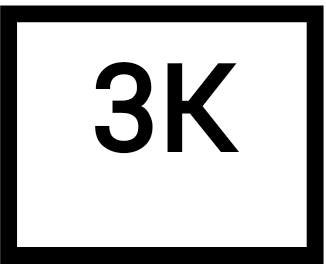 Contact person: Natalia IonidiE-mail: koordinator@tourfond.ruPhone: + 7 (495) 626-43-67WITHINFebruary 15, 2023(After February 15, 2023, the cost of services increases by 100%).The name of the company: The name of the company: The name of the company: Country:Contact person: Contact person: Position:Position:Phone: Fax: E-mail:E-mail:Conference hallNumber of seatsCost per hourConference hallNumber of seatsCost per hourSeminar Room #3*(Pavilion No. 8)100 555/hourHall " Glass Dome"(Congress Center, 3rd floor)150 310/hourHall " Eastern" *(Pavilion Forum)418 495/ hourPress Room *.(Congress Center, 2nd floor)104 310/hourHall " Southern" (Pavilion No. 8)200 280/ hourConference hall *.(Pavilion 8, 1st floor)286 250/hourEquipment listThe cost EUR.*Mark√Sound amplification equipment kit (up to 2 wired microphones)55Optional wired microphone20Additional radio microphone35LCD projector (1,024 x 768) and screen 210 Plasma TV 50”170Laptop85The speaker's stand85Presenter7Equipment for simultaneous translation into 1 language (basic and 1 foreign), per 1 hourPrice on requestSignature of the CEOname, position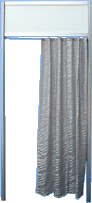 Curtain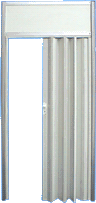 Sliding door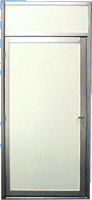 Swing door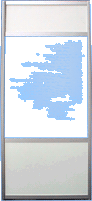 Wall element with glass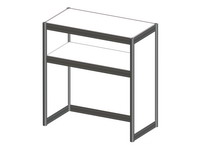 Direct element of information desk 1000х500х1100 м.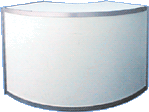 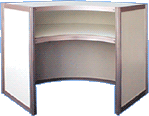 Radius element of information desk R-1m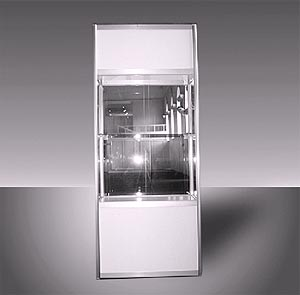 Showcase 1000х500х2500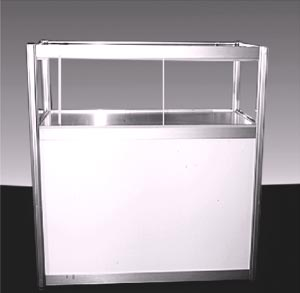 Showcase 1000х500х1100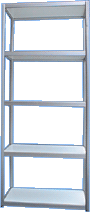 Built-in rack 5 shelves 1000x500x2500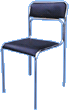 Chair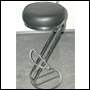 Bar chair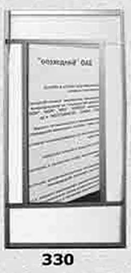 Mirror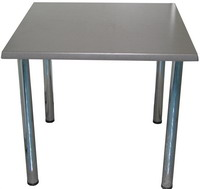 Table 800х800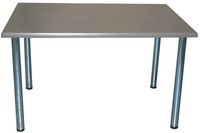 Table 800х1200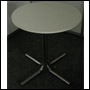 Table D-0,8 H-0,8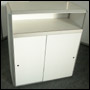 Cabinet; h-1,1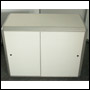 Cabinet; h-0,8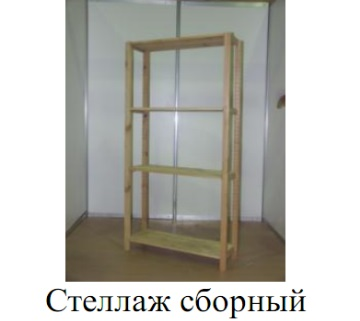 Modular rack 1000х300х2070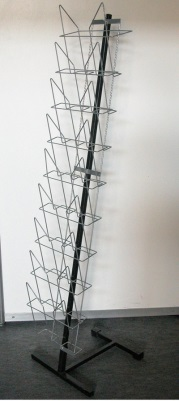 Prospectus holder Z-shaped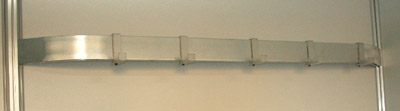 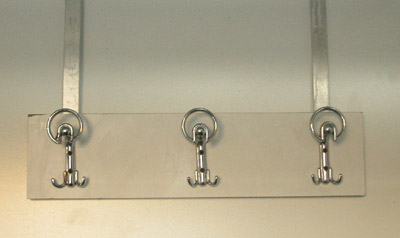 Hanger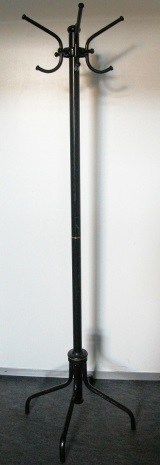 Floor hanger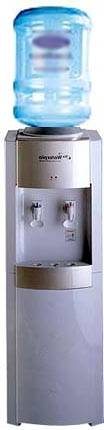 Water cooler (hot / cold water)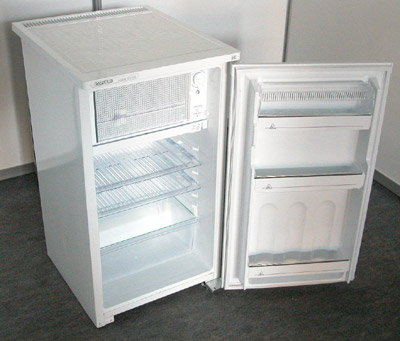 Refrigerator 120 L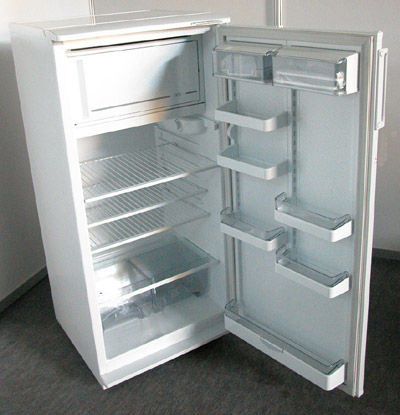 Refrigerator 240 L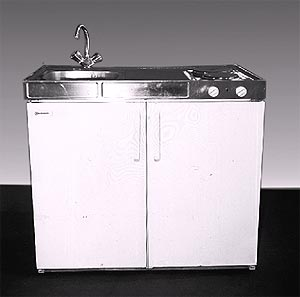 kitchen unit (sink, stove, refrigerator)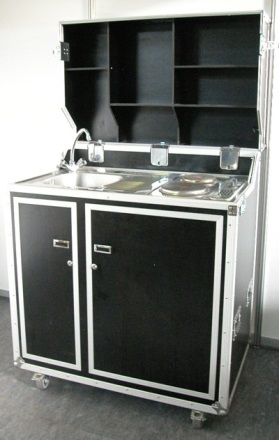 Kit Kase(sink, stove, refrigerator)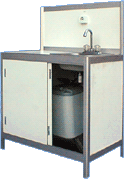 Sink (hot / cold water)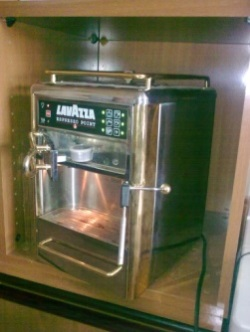 coffee machine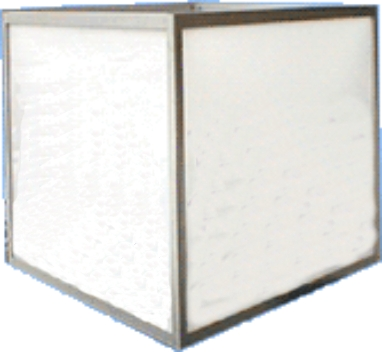 Cube with inside illumination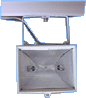 Halogen spotlight 300 W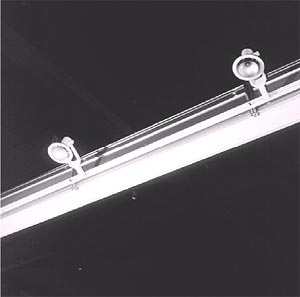 Spot wall lamp on the busbar 100 W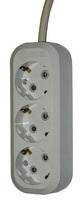 220V triple socket, consumption not more than1.0 kW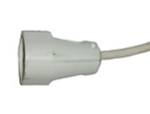 220V socket, consumption not more than 1.0 kW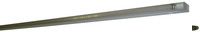 Fluorescent lamp40 WCompany name:ContactPerson:FRIEZE INSCRIPTION.STANDARD-20 CHARACTERS, FONT “HELVETICA", BLUE, HEIGHT of LETTERS 100mm. ONLY THE NAME OF THE COMPANYSERVICES FOR THE DECORATION OF THE STANDLogo production on the frieze panel (up to three colors size not more than 1x0. 3 meters)PCs.70 euroProduction of a logo on a cube (up to three colors the size no more 1x1 meters)PCs.125 euroInscriptions on the wall panel (font Helvetica up to 100 mm) Color to choose from the palette ORACAL 641 series)(maximum 9 characters)65 euroFull color printing (including work on pasting)(layout of the customer) per 1 sq. m55 euroBanner on grommets (including mounting)(layout of the customer) for 1 sq. m.40 euroPasting panels with film Oracal 641 series or  customer's full color printing1 sq.35 euroCompany name:ContactPerson:No.NameDescriptionDescriptionCost,euro*NumberAmount,  euro*Furniture and equipment for the standFurniture and equipment for the standFurniture and equipment for the standFurniture and equipment for the standFurniture and equipment for the standFurniture and equipment for the standFurniture and equipment for the stand101Table 0,7 м x 1,4 м0,7 м x 1,4 м65102Table 0,7 м x 0,7 м0,7 м x 0,7 м55103Round table D 0.7 mH 0,8 мH 0,8 м70106Chair25107Bar stool454545 108109Cabinet (without lock)H 0,7 мH 1,1 мH 0,7 мH 1,1 м75901091The lock for Wardrobe-cabinetsIssued in the Organiser’s officeIssued in the Organiser’s office25110Wooden rack 4 shelves0,2 m x 0,83 m H=2,08m.0,2 m x 0,83 m H=2,08m.551101Rack, 4 shelves500х1000 Н=2, 5m.500х1000 Н=2, 5m.115111Wall hanger201111Floor hanger601121Prospectus holder Z-shaped60114Trash5116Mirror50Equipment for the exhibition areaEquipment for the exhibition areaEquipment for the exhibition areaEquipment for the exhibition areaEquipment for the exhibition areaEquipment for the exhibition areaEquipment for the exhibition area300Wall shelf for 1 linear metreWall shelf for 1 linear metrelinear metre25301Stand for exhibits H = 0.5 mStand for exhibits H = 0.5 m1х0,550304Stand for exhibits H = 0.75 mStand for exhibits H = 0.75 m1х0,555307Stand for exhibits H = 1,1 mStand for exhibits H = 1,1 m1х0,560310311Corner element of information desk H 1, 1Corner element of information desk H 1, 1R 0,5 мR 1,0 м105125312313Straight element of information desk H 1, 1Straight element of information desk H 1, 10,5 м x 1,0 м0,5 м x 0,5 м8575314315Showcase H = 1.1 mShowcase H = 1.1 m0,5 м x 1,0 м0,5 м x 0,5 м1,0 м x 1,0 м9585140316Showcase H = 2.5 m (2 glass shelf) with illumination Showcase H = 2.5 m (2 glass shelf) with illumination 0,5 м x 1,0 м140321322Additional glass shelf for showcaseAdditional glass shelf for showcase0,5 м x 1,0 м0,5 м x 0,5 м2520323Doors for showcaseDoors for showcase25324Additional lighting in the showcaseAdditional lighting in the showcase40AMOUNT, EUROCompany name:ContactPerson:No.NameDescriptionDescriptionCost,euro*NumberAmount,  euro*Basic design elementsBasic design elementsBasic design elementsBasic design elementsBasic design elementsBasic design elementsBasic design elements001003015016Wall panelWall panelArcuate wall panel (radius R=1000)Arcuate wall panel (radius R=500)Wall panelWall panelArcuate wall panel (radius R=1000)Arcuate wall panel (radius R=500)1,0 м x 2,5 м0,5 м x 2,5 мR 0,5 м x 2,5 мR 1,0 м х 2,5 м504575105010012014Wall panel with glass Wall panel with glassReinforced chipboard wall panel for TV mountingWall panel with glass Wall panel with glassReinforced chipboard wall panel for TV mounting1,0 м x 2,5 м0,5 м x 2,5 м1,0 м x 2,5 м8565130017Ceiling rasterCeiling raster1 м225018Ceiling grid with rasterCeiling grid with raster1 м235019Swing door with lockSwing door with lock145020Sliding accordion door with lockSliding accordion door with lock150021CurtainCurtain35022Horizontal blinds Horizontal blinds м.п.25023024Carpet floor Carpet color replacementCarpet floor Carpet color replacement1 м225100250251Frieze panel (hinged) for 1 p. mFrieze panel (hinged) for 1 p. m0,3 м0,5 м1525Kitchen equipment (only for Equipped area)Kitchen equipment (only for Equipped area)Kitchen equipment (only for Equipped area)Kitchen equipment (only for Equipped area)Kitchen equipment (only for Equipped area)Kitchen equipment (only for Equipped area)Kitchen equipment (only for Equipped area)400Coffee machine90401Sink with hot water140402404Refrigerator Refrigerator (large)90 l.240 l.90 l.240 l.75200Cooler + 1 bottle of water105Extra water bottle for cooler20Decorative elementDecorative elementDecorative elementDecorative elementDecorative elementDecorative elementDecorative element500Rotating cube with internal illumination280AMOUNT, EUROCompany name:Company name:ContactPerson:No.No.NameNameNameDescriptionDescriptionCost,euro*NumberAmount,  euro*Amount,  euro*Amount,  euro*Electricity (Filled in case of need for consumption of more than 10kwt)  *)Electricity (Filled in case of need for consumption of more than 10kwt)  *)Electricity (Filled in case of need for consumption of more than 10kwt)  *)Electricity (Filled in case of need for consumption of more than 10kwt)  *)Electricity (Filled in case of need for consumption of more than 10kwt)  *)Electricity (Filled in case of need for consumption of more than 10kwt)  *)Electricity (Filled in case of need for consumption of more than 10kwt)  *)Electricity (Filled in case of need for consumption of more than 10kwt)  *)Electricity (Filled in case of need for consumption of more than 10kwt)  *)Electricity (Filled in case of need for consumption of more than 10kwt)  *)Electricity (Filled in case of need for consumption of more than 10kwt)  *)Electricity (Filled in case of need for consumption of more than 10kwt)  *)00010001Power supply up to 10kWPower supply up to 10kWPower supply up to 10kW48000020002Power supply up to 20kWPower supply up to 20kWPower supply up to 20kW68000030003Power supply up to 30kWPower supply up to 30kWPower supply up to 30kW98000040004Provision of electricity over 30kWProvision of electricity over 30kWProvision of electricity over 30kWOn demand00050005Rent of an electric Board + output on the stand of one socket 220 V up to 1,5 kWtRent of an electric Board + output on the stand of one socket 220 V up to 1,5 kWtRent of an electric Board + output on the stand of one socket 220 V up to 1,5 kWt585Plumbing devices and worksPlumbing devices and worksPlumbing devices and worksPlumbing devices and worksPlumbing devices and worksPlumbing devices and worksPlumbing devices and worksPlumbing devices and worksPlumbing devices and worksPlumbing devices and worksPlumbing devices and worksPlumbing devices and works00080008Connection of technological and kitchen equipment of the Exhibitor to the device for water supply and discharge, taking into account the provision of the device for water supply and discharge (sanitary hatch), one connection.Connection of technological and kitchen equipment of the Exhibitor to the device for water supply and discharge, taking into account the provision of the device for water supply and discharge (sanitary hatch), one connection.Connection of technological and kitchen equipment of the Exhibitor to the device for water supply and discharge, taking into account the provision of the device for water supply and discharge (sanitary hatch), one connection.49500090009Connection of technological and kitchen equipment of the Exhibitor to the device for water supply and discharge, taking into account the provision of the device for water supply and discharge (sanitary hatch). On the upper level of the two-storey stand, one connection.Connection of technological and kitchen equipment of the Exhibitor to the device for water supply and discharge, taking into account the provision of the device for water supply and discharge (sanitary hatch). On the upper level of the two-storey stand, one connection.Connection of technological and kitchen equipment of the Exhibitor to the device for water supply and discharge, taking into account the provision of the device for water supply and discharge (sanitary hatch). On the upper level of the two-storey stand, one connection.565One-time filling and draining of water into the tank (work)One-time filling and draining of water into the tank (work)One-time filling and draining of water into the tank (work)On demandElectrical equipment (only for Equipped area)Electrical equipment (only for Equipped area)Electrical equipment (only for Equipped area)Electrical equipment (only for Equipped area)Electrical equipment (only for Equipped area)Electrical equipment (only for Equipped area)Electrical equipment (only for Equipped area)Electrical equipment (only for Equipped area)Electrical equipment (only for Equipped area)Electrical equipment (only for Equipped area)Electrical equipment (only for Equipped area)Electrical equipment (only for Equipped area)201201Luminescent lampLuminescent lampLuminescent lamp40202202Spot lamp on the busbar (can accommodate up to 4 PCs.)Spot lamp on the busbar (can accommodate up to 4 PCs.)Spot lamp on the busbar (can accommodate up to 4 PCs.)35204204Halogen lamp 70WHalogen lamp 70WHalogen lamp 70W90205205Electric switch 220 V (maximum load 1.5 kW)Electric switch 220 V (maximum load 1.5 kW)Electric switch 220 V (maximum load 1.5 kW)35205а205аElectric switch 220 V (maximum load 1.5 kW)Electric switch 220 V (maximum load 1.5 kW)Electric switch 220 V (maximum load 1.5 kW)24 hours24 hours45206206380 V power socket (includes ordering a separate electrical panel)380 V power socket (includes ordering a separate electrical panel)380 V power socket (includes ordering a separate electrical panel)* * without electric Board* * without electric Board335208208Spot wall lamp on the rod, halogen remote, 120 WSpot wall lamp on the rod, halogen remote, 120 WSpot wall lamp on the rod, halogen remote, 120 W65* - The cost of connection to one switchboard. In the presence of 2 or more boards the cost of connection is calculated separately for each Board* - The cost of connection to one switchboard. In the presence of 2 or more boards the cost of connection is calculated separately for each Board* - The cost of connection to one switchboard. In the presence of 2 or more boards the cost of connection is calculated separately for each Board* - The cost of connection to one switchboard. In the presence of 2 or more boards the cost of connection is calculated separately for each Board* - The cost of connection to one switchboard. In the presence of 2 or more boards the cost of connection is calculated separately for each Board* - The cost of connection to one switchboard. In the presence of 2 or more boards the cost of connection is calculated separately for each Board* - The cost of connection to one switchboard. In the presence of 2 or more boards the cost of connection is calculated separately for each Board* - The cost of connection to one switchboard. In the presence of 2 or more boards the cost of connection is calculated separately for each Board* - The cost of connection to one switchboard. In the presence of 2 or more boards the cost of connection is calculated separately for each Board* - The cost of connection to one switchboard. In the presence of 2 or more boards the cost of connection is calculated separately for each Board* - The cost of connection to one switchboard. In the presence of 2 or more boards the cost of connection is calculated separately for each Board* - The cost of connection to one switchboard. In the presence of 2 or more boards the cost of connection is calculated separately for each BoardAMOUNT, EUROAMOUNT, EUROCompany name:ContactPerson:When ordering suspension structures to the ceiling of the pavilion, it is necessary to coordinate the static calculation with the technical Department of EXPOCONSTA LLC (paid service)When ordering suspension structures to the ceiling of the pavilion, it is necessary to coordinate the static calculation with the technical Department of EXPOCONSTA LLC (paid service)When ordering suspension structures to the ceiling of the pavilion, it is necessary to coordinate the static calculation with the technical Department of EXPOCONSTA LLC (paid service)When ordering suspension structures to the ceiling of the pavilion, it is necessary to coordinate the static calculation with the technical Department of EXPOCONSTA LLC (paid service)When ordering suspension structures to the ceiling of the pavilion, it is necessary to coordinate the static calculation with the technical Department of EXPOCONSTA LLC (paid service)When ordering suspension structures to the ceiling of the pavilion, it is necessary to coordinate the static calculation with the technical Department of EXPOCONSTA LLC (paid service)When ordering suspension structures to the ceiling of the pavilion, it is necessary to coordinate the static calculation with the technical Department of EXPOCONSTA LLC (paid service)When ordering suspension structures to the ceiling of the pavilion, it is necessary to coordinate the static calculation with the technical Department of EXPOCONSTA LLC (paid service)No.NameDescriptionDescriptionCost,euro*Cost,euro*NumberAmount,  euro*Services (for Equipped area)Services (for Equipped area)Services (for Equipped area)Services (for Equipped area)Services (for Equipped area)Services (for Equipped area)Services (for Equipped area)Services (for Equipped area)Organization of suspension to the ceiling of the pavilion for one point - up to 10 kg10-50 kg50-100 kgup to 10 kg10-50 kg50-100 kg260385 480260385 480Organization of the suspension point by means of a lifting mechanism (winch)for 1 pointfor 1 point510510Tie rod for precise orientation of the suspended structure, depending on the difficultyfor 1 pointfor 1 point230230Suspended structures with more than three points of suspension are mounted to the beams of the exhibition pavilions only with the help of Electromechanical lifting mechanisms (winches), which are rented separately in the company «EXPOCONSTA»Suspended structures with more than three points of suspension are mounted to the beams of the exhibition pavilions only with the help of Electromechanical lifting mechanisms (winches), which are rented separately in the company «EXPOCONSTA»Suspended structures with more than three points of suspension are mounted to the beams of the exhibition pavilions only with the help of Electromechanical lifting mechanisms (winches), which are rented separately in the company «EXPOCONSTA»Suspended structures with more than three points of suspension are mounted to the beams of the exhibition pavilions only with the help of Electromechanical lifting mechanisms (winches), which are rented separately in the company «EXPOCONSTA»Suspended structures with more than three points of suspension are mounted to the beams of the exhibition pavilions only with the help of Electromechanical lifting mechanisms (winches), which are rented separately in the company «EXPOCONSTA»Suspended structures with more than three points of suspension are mounted to the beams of the exhibition pavilions only with the help of Electromechanical lifting mechanisms (winches), which are rented separately in the company «EXPOCONSTA»Suspended structures with more than three points of suspension are mounted to the beams of the exhibition pavilions only with the help of Electromechanical lifting mechanisms (winches), which are rented separately in the company «EXPOCONSTA»Suspended structures with more than three points of suspension are mounted to the beams of the exhibition pavilions only with the help of Electromechanical lifting mechanisms (winches), which are rented separately in the company «EXPOCONSTA»The extension of Assembly / dismantling, for 1 sq m of stand area per hourAttention! The minimum extension period is two hours!For overtime use of exhibition space from 20: 00hours of the last day of installation until 08: 00 hours of the first day of the event periodthe tariff is increased by 100 %!The extension of Assembly / dismantling, for 1 sq m of stand area per hourAttention! The minimum extension period is two hours!For overtime use of exhibition space from 20: 00hours of the last day of installation until 08: 00 hours of the first day of the event periodthe tariff is increased by 100 %!The extension of Assembly / dismantling, for 1 sq m of stand area per hourAttention! The minimum extension period is two hours!For overtime use of exhibition space from 20: 00hours of the last day of installation until 08: 00 hours of the first day of the event periodthe tariff is increased by 100 %!The extension of Assembly / dismantling, for 1 sq m of stand area per hourAttention! The minimum extension period is two hours!For overtime use of exhibition space from 20: 00hours of the last day of installation until 08: 00 hours of the first day of the event periodthe tariff is increased by 100 %!The extension of Assembly / dismantling, for 1 sq m of stand area per hourAttention! The minimum extension period is two hours!For overtime use of exhibition space from 20: 00hours of the last day of installation until 08: 00 hours of the first day of the event periodthe tariff is increased by 100 %!The extension of Assembly / dismantling, for 1 sq m of stand area per hourAttention! The minimum extension period is two hours!For overtime use of exhibition space from 20: 00hours of the last day of installation until 08: 00 hours of the first day of the event periodthe tariff is increased by 100 %!The extension of Assembly / dismantling, for 1 sq m of stand area per hourAttention! The minimum extension period is two hours!For overtime use of exhibition space from 20: 00hours of the last day of installation until 08: 00 hours of the first day of the event periodthe tariff is increased by 100 %!The extension of Assembly / dismantling, for 1 sq m of stand area per hourAttention! The minimum extension period is two hours!For overtime use of exhibition space from 20: 00hours of the last day of installation until 08: 00 hours of the first day of the event periodthe tariff is increased by 100 %!From 20: 00 to 24: 00 (minimum extension period is 2 hours) 1 hour1 hour99From 00:00 to 08: 00 (this type of extension is available only when you order an extension from 20 00 to 24 00)For all periodFor all period3030Connection, connection equipmentConnection, connection equipmentConnection, connection equipmentConnection, connection equipmentConnection, connection equipmentConnection, connection equipmentConnection, connection equipmentConnection, connection equipmentInternet connection for unlimited access (10Base t port, data transfer rate 1024 Kbit/ s) for the period of events from a single IP address. The price includes rent of Wi FI router(frequency 5 GHZ) for the period of the exhibition. **310310Internet connection for unlimited access (10Base t port, data transfer rate 2048 Kbit/ s) for the period of events from a single IP address. The price includes rent of Wi FI router(frequency 5 GHZ) for the period of the exhibition. **345345Internet connection for unlimited access (10Base t port, data transfer rate 5 Mbit/ s) for the period of events from a single IP address. The price includes rent of Wi FI router (frequency 5 GHZ) for the period of the exhibition. **445445Audio, video, projection equipment (only for Equipped area)Audio, video, projection equipment (only for Equipped area)Audio, video, projection equipment (only for Equipped area)Audio, video, projection equipment (only for Equipped area)Audio, video, projection equipment (only for Equipped area)Audio, video, projection equipment (only for Equipped area)Audio, video, projection equipment (only for Equipped area)Audio, video, projection equipment (only for Equipped area)Plasma panel rental ’42 - with floor stand- with wall mounting (*placement is possible only on a reinforced wall panel)Plasma panel rental ’42 - with floor stand- with wall mounting (*placement is possible only on a reinforced wall panel)300Plasma panel rental ’42 - with floor stand- with wall mounting (*placement is possible only on a reinforced wall panel)Plasma panel rental ’42 - with floor stand- with wall mounting (*placement is possible only on a reinforced wall panel)350Plasma panel rental ’50 - with floor stand- with wall mounting (*placement is possible only on a reinforced wall panel)Plasma panel rental ’50 - with floor stand- with wall mounting (*placement is possible only on a reinforced wall panel)400Plasma panel rental ’50 - with floor stand- with wall mounting (*placement is possible only on a reinforced wall panel)Plasma panel rental ’50 - with floor stand- with wall mounting (*placement is possible only on a reinforced wall panel)450AMOUNT, EUROAMOUNT, EUROResponsibility for the Assembly and strength of the structure, as well as for the organization of mounting points on the structure is borne by the customer.The customer is responsible for the quality and operation of its own winches.The suspension of additional equipment (lighting equipment, advertising supports, decorative lining) onto a hanged construction is PROHIBITED!SignatureHead of company (customer)______________________S.P.AGREED«EXPOCONSTA LLC»Technical Control Service_____________________S.P.SignatureHead of company (customer)______________________S.P.Special offer.Equipment for the stand, area of 3 sq.m.3 m2• floor carpeting (grey color)• wall panels (color-white)• fascia panel • inscription on the fascia panel (no more than 20 characters, color blue)• 1 spot lamp on the busbar• 1 220V socket (1kW) • 1 information Desk 500 x 1000 x 1100 mm• 2 bar stools • 1 wall hanger• 1 dustbin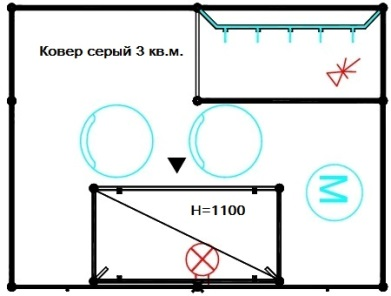 • floor carpeting (grey color)• wall panels (color-white)• fascia panel • inscription on the fascia panel (no more than 20 characters, color blue)• 1 spot lamp on the busbar• 1 220V socket (1kW) • 1 information Desk 500 x 1000 x 1100 mm• 2 bar stools • 1 wall hanger• 1 dustbinEquipment for the stand, area from 6 to 8 sq.m.6 m2• floor carpeting (grey color)• wall panels (color-white)• fascia panel• inscription on the fascia panel (no more than 20 characters, color blue)• 2 spot sconces on the busbar• 1 socket 220V (1 kW) (in case of payment                           registration fee)• 1 information Desk 500 x 1000 x 1100 mm• 1 table 700 x 700 mm• 2 chairs• 1 wall hanger• 1 dustbin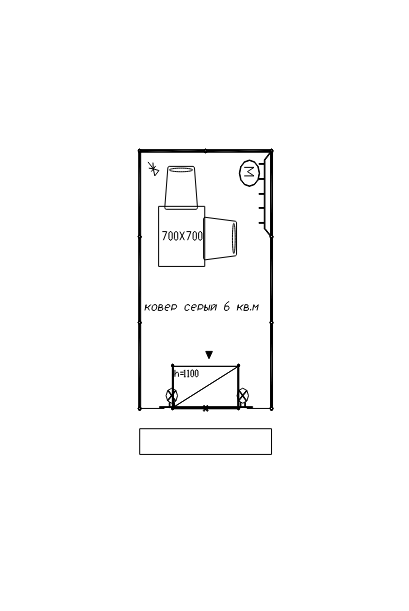 • floor carpeting (grey color)• wall panels (color-white)• fascia panel• inscription on the fascia panel (no more than 20 characters, color blue)• 2 spot sconces on the busbar• 1 socket 220V (1 kW) (in case of payment                           registration fee)• 1 information Desk 500 x 1000 x 1100 mm• 1 table 700 x 700 mm• 2 chairs• 1 wall hanger• 1 dustbinEquipment for the stand, area from 9 to 11 sq.m.9 m2• floor carpeting (grey color)• wall panels (color-white)• fascia panel • inscription on the fascia panel (no more than 20 characters, color blue)• 2 spot sconces on the busbar• 1 220V socket (1kW)• 1 information Desk 500 x 1000 x 1100 mm• 1 table 700 x 700 mm• 3 chairs• 1 wall hanger• 1 dustbin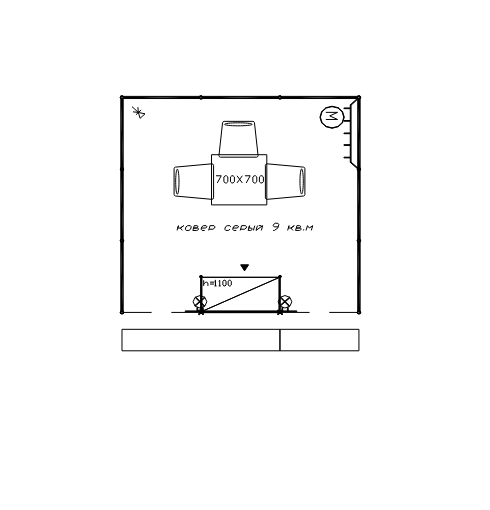 • floor carpeting (grey color)• wall panels (color-white)• fascia panel • inscription on the fascia panel (no more than 20 characters, color blue)• 2 spot sconces on the busbar• 1 220V socket (1kW)• 1 information Desk 500 x 1000 x 1100 mm• 1 table 700 x 700 mm• 3 chairs• 1 wall hanger• 1 dustbinEquipment for the stand, area from 12 to 17 sq.m.12 m2floor carpeting (grey color)•  wall panels (color-white)• 1 sliding door • fascia panel •  inscription on the fascia panel   (no more than 20 characters, color blue)• 3 spot sconces on the busbar• 1 220V socket (1kW)• 1 information Desk 500 x 1000 x 1100mm• 1 table 700 x 700mm• 4 chairs • 1 rack (4 shelves) 800 x 300 x 2000 mm• 1 z-shaped card holder• 1 wall hanger• 1 dustbin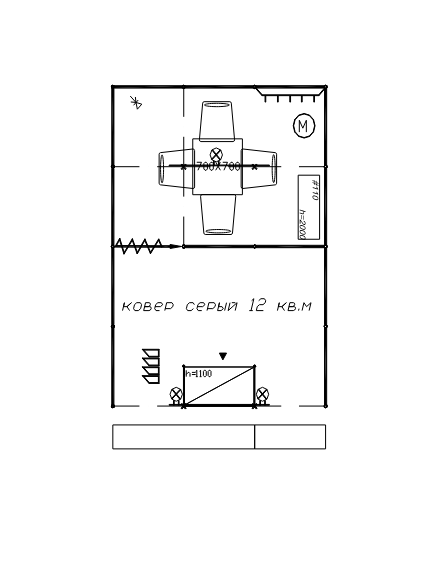 floor carpeting (grey color)•  wall panels (color-white)• 1 sliding door • fascia panel •  inscription on the fascia panel   (no more than 20 characters, color blue)• 3 spot sconces on the busbar• 1 220V socket (1kW)• 1 information Desk 500 x 1000 x 1100mm• 1 table 700 x 700mm• 4 chairs • 1 rack (4 shelves) 800 x 300 x 2000 mm• 1 z-shaped card holder• 1 wall hanger• 1 dustbinEquipment for the stand, area from 18 to 29 sq.m.25 м2floor carpeting (grey color)•  wall panels (color-white)• 1 sliding door • fascia panel •  inscription on the fascia panel   (no more than 20 characters, color blue)• 4 spot sconces on the busbar• 1 220V socket (1kW)• 1 information Desk 500 x 1000 x 1100 mm• 1 table 700 x 1400 mm• 4 chairs • 1 rack (4 shelves) 800 x 300 x 2000 mm• 1 z-shaped card holder• 1 wall hanger• 1 dustbin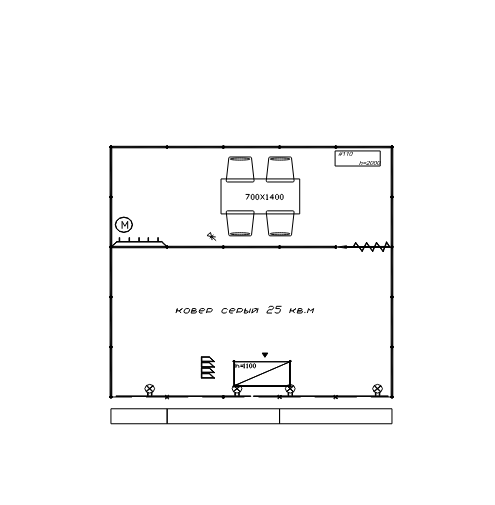 floor carpeting (grey color)•  wall panels (color-white)• 1 sliding door • fascia panel •  inscription on the fascia panel   (no more than 20 characters, color blue)• 4 spot sconces on the busbar• 1 220V socket (1kW)• 1 information Desk 500 x 1000 x 1100 mm• 1 table 700 x 1400 mm• 4 chairs • 1 rack (4 shelves) 800 x 300 x 2000 mm• 1 z-shaped card holder• 1 wall hanger• 1 dustbinEquipment for the stand, area from 30 to 42 sq.m.30 m2• floor carpeting (grey color)• wall panels (color-white)• 1 sliding door • fascia panel • inscription on the fascia panel (no more than 20 characters, color blue)• 6 spot sconces on the busbar• 1 220V socket (1kW)• 2 information Desk 500 x 1000 x 1100 mm• 1 table 700 x 1400 mm• 1 table 700 x 700 mm• 6 chairs • 1 Cabinet 500 x 1000 x 700 mm (without lock)• 1 rack (4 shelves) 800 x 300 x 2000 mm• 1 z-shaped card holder• 1 wall hanger• 1 dustbin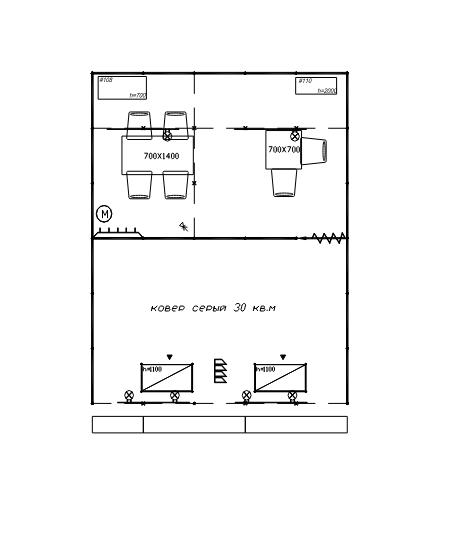 • floor carpeting (grey color)• wall panels (color-white)• 1 sliding door • fascia panel • inscription on the fascia panel (no more than 20 characters, color blue)• 6 spot sconces on the busbar• 1 220V socket (1kW)• 2 information Desk 500 x 1000 x 1100 mm• 1 table 700 x 1400 mm• 1 table 700 x 700 mm• 6 chairs • 1 Cabinet 500 x 1000 x 700 mm (without lock)• 1 rack (4 shelves) 800 x 300 x 2000 mm• 1 z-shaped card holder• 1 wall hanger• 1 dustbinEquipment for the stand, area from 43 to 54 sq.m.48 m2• floor carpeting (grey color)• wall panels (color-white)• 2 sliding doors • fascia panel •  inscription on the fascia panel (no more than 20 characters, color blue)• 8 spot sconces on the busbar• 1 fluorescent lamp• 1 220V socket (1kW)• 4 information Desk 500 x 1000 x 1100 mm• 1 table 700 x 1400 mm• 1 table 700 x 700mm• 8 chairs • 1 Cabinet 500 x 1000 x 700 mm (without lock)• 2 racks (4 shelves) 800 x 300 x 2000 mm • 2 z-shaped holders• 1 wall hanger• 1 dustbin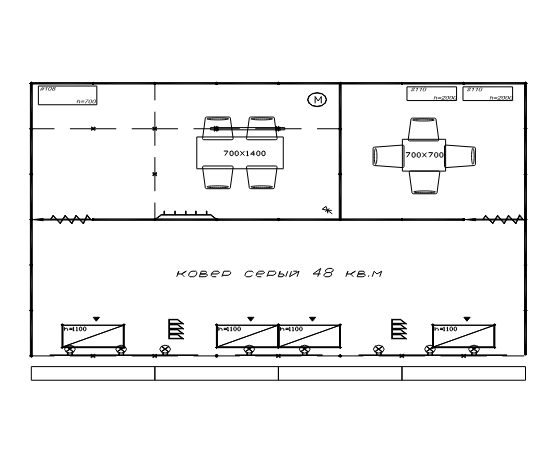 • floor carpeting (grey color)• wall panels (color-white)• 2 sliding doors • fascia panel •  inscription on the fascia panel (no more than 20 characters, color blue)• 8 spot sconces on the busbar• 1 fluorescent lamp• 1 220V socket (1kW)• 4 information Desk 500 x 1000 x 1100 mm• 1 table 700 x 1400 mm• 1 table 700 x 700mm• 8 chairs • 1 Cabinet 500 x 1000 x 700 mm (without lock)• 2 racks (4 shelves) 800 x 300 x 2000 mm • 2 z-shaped holders• 1 wall hanger• 1 dustbinStandard stand equipment6-1112 - 1718 - 2425-32Carpet (color to choose: gray, blue, red, green)The height of the stand structures is 3.5 m. the height of the stand walls is 2.5 m (with partial pasting with orakal 641 film)Utility room with doorSq.m.-111Fascia panel with internal illumination (on each open side)Pc.1122Lighting of the total area of the stand. At the rate of 1 spot per 3 sq. m. area.Pc.356-88-10Triple Socket 1 kWtPc.1112Information Desk height 1,1 m.Pc.1111Round table d-0.7м, 0,7х0,7, 1,2х0,7м (optional)Pc.1122Meeting chairPc.3466Trash canPc.1111Wall hangerPc.1111GreyGreen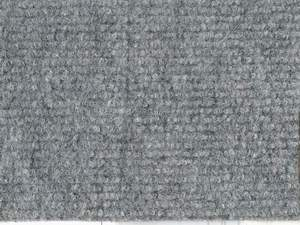 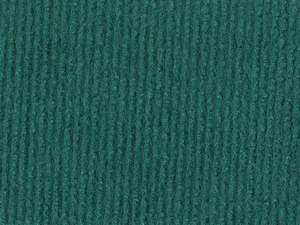 Dark GreyDark Green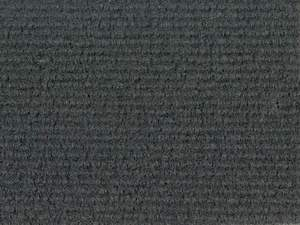 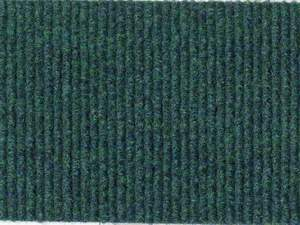 BlueRed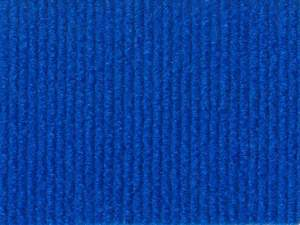 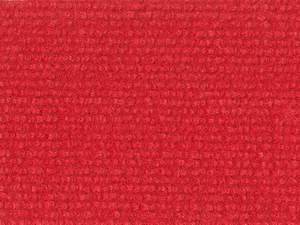 Deep BlueMaroon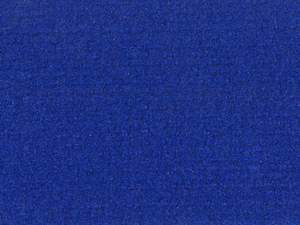 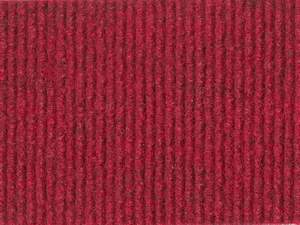 Dark BlueBlack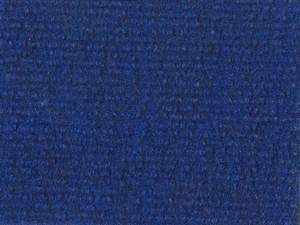 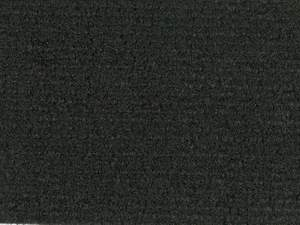 NumberColor nameColor000transparent010white020golden-yellow019signal yellow021yellow022light yellow025brimstone yellow026purple-red312burgundy030dark red031red032light red047orange red034orange036light orange035pastel orange404purple040violet043lavender042lilac041pink045soft pink562deep blue sea518steel blue050dark blue065cobalt blue049king blue086brilliant blue067blue057traffic blue051gentian blue098gentian052azure blue   084sky blue053light blue056ice blue066turquoise blue054turquoise055mint060dark green613forest green061green068grass green062light green064yellow green063lime-tree green070black073dark grey071grey076telegray074middle grey072light grey080brown083nut brown081light brown082beige023cream090silver grey (metallic)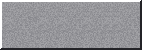 091gold (metallic)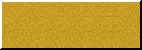 092copper (metallic)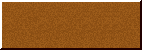 №NAMECOSTin euro (excluding VAT)1ADVANTEC 1000x3000 wall panel 670           2ADVANTEC 500x3000 wall panel    6103ADVANTEC 287x3000 wall panel550            4ADVANTEC 623x3000 wall panel610             5ADVANTEC 667x3000 wall panel610            6ADVANTEC 700x3000 wall panel610             7ADVANTEC 1000x1000 wall panel430            8ADVANTEC 500x1000 wall panel310            9Swing door with lock ADVANTEC 1000x3000 (door block, door 2165)1 205             10ADVANTECH glass door, grey, 1000x3000 1 825          11ADVANTEC wall panel with glass 1000x3000 (glass 810x2090)970      12ADVANTEC wall panel with glass (glass 810x2090) and blinds 1000x30001205        14ADVANTEC light beam with busbar, p. M.240        15Wall shelf 1000x300 ADVANTECH310          16Information rack 400x1000 (chipboard) ADVANTEC61017Wall hanger L=1000 ADVANTEC310    №NAMECOSTin euro (excluding VAT)1Plasma panel 42” 555 euro /PC2Plasma panel 50”   1240 euro /PC3Plasma panel 60”1670 euro /PC4Plasma panel 75”3750 euro /PC5Plasma panel 84”6670 euro /PC6Led screen with 3.91 mm pixel pitch Unilumin Muslims 2.6 per 1 sqm2225 euro/sq.m.7Led screen with 2.6 mm pixel pitch Unilumin UslimS 2.6 per 1 sqm3060 euro/sq.m.8Laptop975 euro /PC9Audio mixer1180 euro /PC10Radio microphone1335 euro /PC11Wired microphone210 euro /PC12Floor stand for plasma panel 42-84”1210 euro /PC13Wall mount for plasma panel 42-84”280 euro /PC14Sound amplification kit 1.000 W – 5.000 Wfrom 1340 to 6950 euro /PC15Conference equipment control unit695 euro /PC16Conference equipment microphone console210 euro /PC17Mobile sound amplification kit 300W560 euro /PC18Mobile sound amplification kit 600W1115 euro /PC№ FIRST NAMELAST NAMEPLACE OF RESIDENCE (FULLADDRESS)PASSPORT NO.DATE OF ISSUEISSUINGAUTHORITY